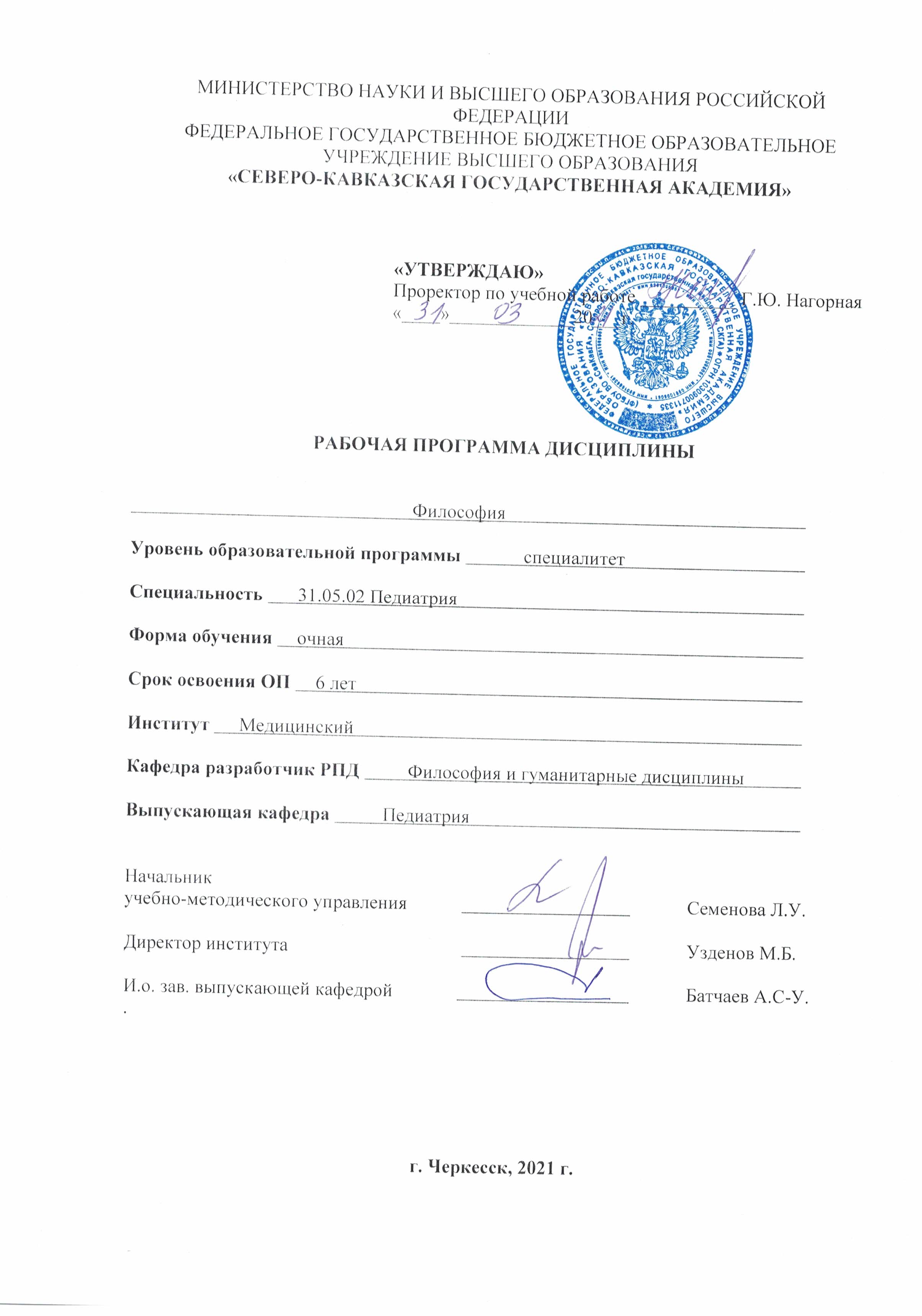 СОДЕРЖАНИЕ1. ЦЕЛИ  ОСВОЕНИЯ ДИСЦИПЛИНЫЦель освоения дисциплины «Философия»   состоит в  обогащении мировоззрения будущего специалиста, его ориентировки в истории духовной культуры, познавательного процесса, изменений организации совместной жизни людей. А так же целью является развитие у студентов интереса к фундаментальным знаниям, стимулирование потребности к философским оценкам исторических событий и фактов действительности, усвоение идеи единства мирового историко-культурного процесса при одновременном признании его многообразных форм. Посредством изучения философии помочь будущему специалисту в формировании профессионального мышления врача.При этом задачами дисциплины являются: систематизированное изучение философских проблем с учетом историко-философского контекста и современного состояния философии, что должно способствовать созданию у студентов целостного системного представления о мире и месте человека в нем, помочь студенту понять специфику философского знания, выявить мировоззренческое и методологическое значение философии для инженерных дисциплин, специфику философии, как особой формы общественного сознания, формировать философскую культуру личности и современного врача.     Освоение курса философии должно содействовать:выработке навыков непредвзятой, многомерной оценке философских научных течений, направлений и школ.  формированию способностей выявления экологического, космопланетарного аспекта изучаемых вопросов;развитию умения логично формулировать, излагать и аргументировано отстаивать собственное видение рассматриваемых проблем;овладению приемами ведения дискуссии, полемики, диалога.2. МЕСТО ДИСЦИПЛИНЫ В СТРУКТУРЕ ОБРАЗОВАТЕЛЬНОЙ ПРОГРАММЫ2.1. Учебная дисциплина  «Философия»   относится к базовой части Блока 1 Дисциплины (модули) (Б1.Б.1), имеет тесную связь с другими дисциплинами. 2.2. В таблице приведены предшествующие и последующие дисциплины, направленные на формирование компетенций дисциплины в соответствии с матрицей компетенций ОП.Предшествующие и последующие дисциплины, направленные на формирование компетенций3. ИНДИКАТОРЫ ДОСТИЖЕНИЯ  КОМПЕТЕНЦИЙПланируемые результаты освоения образовательной программы (ОП) – компетенции обучающихся определяются требованиями стандарта по направлению подготовки (специальности) и формируются в соответствии с матрицей компетенций ОП4. СТРУКТУРА И СОДЕРЖАНИЕ ДИСЦИПЛИНЫ 4.1. ОБЪЕМ ДИСЦИПЛИНЫ И ВИДЫ УЧЕБНОЙ РАБОТЫ4.2. СОДЕРЖАНИЕ ДИСЦИПЛИНЫ 4.2.1.  Разделы (темы) дисциплины, виды учебной деятельности и формы контроля4.2.2. Лекционный курс 4.2.3. Лабораторный практикум ( не предусмотрено)4.2.4. Практические занятия 4.3. САМОСТОЯТЕЛЬНАЯ РАБОТА СТУДЕНТА5. ПЕРЕЧЕНЬ УЧЕБНО-МЕТОДИЧЕСКОГО ОБЕСПЕЧЕНИЯ ДЛЯ САМОСТОЯТЕЛЬНОЙ РАБОТЫ ОБУЧАЮЩИХСЯ ПО ДИСЦИПЛИНЕ5.1. Методические указания для подготовки студентов к лекционным занятиям Главным условием эффективности работы на лекции является внимательное отношение к получаемой информации. Слушая лекцию, необходимо: стремиться к пониманию и усвоению содержания лекции,
главных положений и идей ее темы, их внутренней взаимосвязи; осмыслить излагаемый материал, выделить в нем главное и существенное;мысленно установить связь нового материала с ранее изученным, вспомнить то, что уже известно по данному вопросу;установить, на что опирается новый материал, какие идеи в нем развиваются, конкретизируются;связывать новую информацию с имеющимися знаниями, опытом, фактами.Работая на лекции, студент должен обратить внимание на особенности техники ее исполнения. Повышением или понижением тона, изменением ритма, паузой или ударением преподаватель подчеркивает основные положения, главные мысли, выводы. Уловив манеру и технику исполнения лекции тем или иным преподавателем, студент значительно облегчает свою работу по первичному анализу и обработке излагаемого материала. Важно уловить и другие методические особенности, в частности: как преподаватель определяет цель лекции, намечает задачи, формулирует проблемы, использует систему доказательств, делает обобщения и выводы, как увязывает теоретические положения с практикой.Важной особенностью работы студентов на лекции является ее запись. Запись лекции дисциплинирует его, активизирует внимание, а также позволяет студенту обработать, систематизировать и сохранить в памяти полученную информацию. Запись лекционного материала ориентирует на дальнейшее углубленное изучение темы или проблемы, помогает при изучений общественно-политической литературы, материалов периодических изданий и т.д.Качественная запись достигается соблюдением ряда условий. Прежде всего, для лекций должна быть заведена специальная тетрадь, в которой записываются: название темы лекции, основные вопросы плана, рекомендованная обязательная и дополнительная литература, При записи лекции точно фиксируются определения основных понятий и категорий, важнейшие теоретические положения, формулировки законов, наиболее важный цифровой, фактический материал. Особое внимание надо обращать на выводы и обобщения, делаемые преподавателем в заключении лекции. Весь остальной материал излагается кратко, конспективно.Нуждается в записи материал, который еще не вошел в учебники и учебные пособия. Этим материалом может быть новейшая научная или политическая информация, современная система аргументации и доказательства. Это и материал, связанный с новыми явлениями политической и идеологической практики.При конспектировании лекции важно соблюдать ряд внешних моментов. Прежде всего, необходимо избрать наиболее удобную форму записи материалов лекций Записи лекций по любой дисциплине, в том числе и культурологии, надо вести четко и разборчиво. Каждая лекция отделяется от другой, пишется с новой страницы. После освещения каждого из вопросов плана целесообразно делать небольшой интервал, пропуск в 3-4 строчки. Впоследствии сюда можно будет вписать замечания, ссылки на научную литературу или новые данные из рекомендованной для самостоятельной работы литературы.При записи полезно использовать сокращения слов. Можно пользоваться общеупотребительными сокращениями, а также вводить в употребление и собственные сокращения. Чаще всего это делается путем написания двух или трех начальных букв слова, пропуска средних букв и записи одной-двух первых и последних.Во время лекции преподаватель может использовать средства наглядности: условно-логические схемы, графики, чертежи и т.п.Если показываются фрагменты фильма, приводятся аналогии, цитируется художественная, публицистическая или мемуарная литература, то в конспекте делаются соответствующие пометки, что позволяет в случае необходимости в будущем обращаться к этим источникам.Необходимо отметить, что после окончания лекции работа не завершается. В тот же день целесообразно внимательно просмотреть записи, восстановить отдельные положения, которые оказались законспектированы сокращенно или пропущенными, проверить и уточнить приводимые фактические данные, если нет уверенности в правильности их фиксации в конспекте, записать собственные мысли и замечания, с помощью системы условных знаков обработать конспект с тем, чтобы он был пригоден для использования в процессе подготовки к очередной лекции, семинарскому занятию, собеседованию или зачету.Обработка конспекта также предполагает логическое деление его на части, выделение основных положений и идей, главного теоретического и иллюстративного, эмпирического материала. Заголовок делается на полях в начале этой части. Таким образом, студент анализирует законспектированный материал, составляет его план. При последующей работе этот план оказывает серьезную методологическую и содержательно-информационную помощь.Подготовка к лекции, слушание лекции, правильно записанный и обработанный конспект легко используется в практической деятельности студента, в нем быстро находится нужная информация, он становится для студента незаменимым рабочим материалом.5.2. Методические указания для подготовки студентов к лабораторным занятиям ( не предусмотрено)5.3. Методические указания для подготовки студентов к практическим занятиямСеминары один из самых эффективных видов учебных занятий, на которых студенты учатся творчески работать, аргументировать и отстаивать свою позицию, правильно и доходчиво излагать свои мысли перед аудиторией, овладевать культурой речи, ораторским искусством.Основное в подготовке и проведении семинаров – это самостоятельная работа студентов над изучением темы семинара. Семинарские занятия проводятся по специальным планам-заданиям, которые содержатся в учебных пособиях, учебно-методических материалах. Студент обязан точно знать план семинара либо конкретное задание к нему.В плане-задании семинарского занятия содержатся основные вопросы, выносимые на обсуждение, формулируются цели занятия и даются краткие методические указания по подготовке каждого вопроса, выполнению задания. Могут быть и специальные задания к той или иной теме семинара, например, прочитать какую-либо книгу или ее раздел, статью для обсуждения на занятии. План-задание дополняется списком рекомендуемой основной и дополнительной литературы.Готовиться к семинару нужно заранее, а не накануне его проведения. Необходимо внимательно ознакомиться с планом-заданием семинара и другими материалами, уяснить вопросы, содержание задания. Рекомендуется составить план подготовки к семинару, обращая внимание не только на то, что надо сделать, но и в какие сроки, каким путем. Затем нужно подобрать литературу и другой необходимый материал.Прежде всего, студентам необходимо обратиться к своим конспектам лекции и соответствующему разделу учебника. После этого можно приступить к изучению руководящей и другой специальной литературы, нормативного материала. Изучение всех источников должно идти под углом зрения поиска ответов на вынесенные на семинар вопросы: нужно законспектировать первоисточники, выписать в словарик и выучить термины.Желательно иметь специальную тетрадь для подготовки к семинарам по каждой учебной дисциплине либо вести все записи (конспекты лекций и записи к семинарам) в одной тетради по каждому предмету.Семинарское занятие открывается обычно вступительным словом преподавателя (3-5 минут). Затем выступают с небольшими, 8-10 минутными докладами студенты. Докладчики (выступающие) назначаются преподавателем здесь же на занятии (как правило, из числа желающих). Доклады делаются устно, разрешается обращаться к записям (конспекту, выпискам из книг, к первоисточникам (1, 141, II) др.). Однако нужно избегать сплошного чтения написанного текста. Следует стремиться к выражению мыслей своими словами, путём свободной устной речи.Докладчику задаются вопросы, главным образом студентами. После ответов на них желающие вносят коррективы и дополнения (до 5 минут). Руководитель семинара может вызвать студентов для ответов на отдельные вопросы при обсуждении доклада. Обсуждение докладов проводится в свободной форме, в плане развития дискуссии, творческого обсуждения вопросов темы.Семинар может быть проведен также и в порядке развернутой Осоеды, и в форме обсуждения письменных докладов (рефератов), заранее подготовленных отдельными студентами по заданию преподавателей, и в виде своеобразной читательской конференции по заранее прочитанной книге или ее разделам.Форма проведения семинара объявляется студентам заранее, чтобы у них была реальная возможность успешно подготовиться к активному участию в семинаре.В ответах студентов должны быть проявлены самостоятельность, творческое отношение к содержанию освещаемого вопроса, убежденность в излагаемых взглядах. Выступления студентов должны быть грамотными в литературном отношении и отражать их индивидуальность.Активность каждого участника семинара проявляется и в том, как внимательно он слушает всех выступающих, замечает ли пробелы в их выступлениях, готов ли он вступить в дискуссию по обсуждаемому вопросу.Обсуждение заканчивается заключением руководителя семинара - преподавателя.В случае пропуска семинарского занятия студент обязан подготовить материал семинара и отчитаться по нему перед руководителем семинара в обусловленное время. Студент не допускается к зачету и экзамену, если у него есть задолженность по семинарским занятиям.5.4. Методические указания по самостоятельной работе студентовОснову самостоятельной работы студентов составляет систематическое, целеустремленное и вдумчивое чтение рекомендованной литературы. Без овладения навыками работы над книгой, формирования в себе стремления и привычки получать новые знания из книг невозможна подготовка настоящего специалиста ни в одной области деятельности.Читать необходимо то, что рекомендуется к каждой теме учебной программой, планами семинарских занятий, другими учебно-методическими материалами, а также преподавателями. В учебных программах, планах семинарских занятий, в тематике курсовых работ вся рекомендуемая литература обычно подразделяется на основную и дополнительную.К основной литературе относится гот минимум источников, который необходим для полного и твердого освоения учебного материала (первоисточники, учебники, учебные пособия).Дополнительная литература рекомендуется для более углубленного изучения программного материала, расширения кругозора студента. Изучение ее необходимо, в частности, при подготовке курсовых и контрольных работ, при освещении ряда новых актуальных, дискуссионных вопросов, которые еще не вошли в учебники и учебные пособия. Всячески приветствуется и служит показателем активности студента самостоятельный поиск литературы.Читать литературу нужно систематически, по плану, не урывками, правильно распределяя время. Способ чтения определяется его целью. Одна книга берется в руки для того, чтобы узнать, о чем в ней говорится, другая – чтобы ее изучить полностью, третья – чтобы найти в ней ответ на поставленный вопрос, четвертая – чтобы взять из нее фактические данные.Один из крупных специалистов в области методики С. И. Поварин писал, что работа с книгой требует: 1) сосредоточиться на том, что читаешь; 2) «выжимать» самую сущность читаемого, отбрасывая «мелочи»; 3) «охватывать мысль» автора вполне ясно и отчетливо, что помогает выработке ясности и отчетливости собственных мыслей; 4) мыслить последовательно; 5) воображать ярко и отчетливо, как бы переживая то, что читаешь...Различают следующие основные виды чтения.  Штудирование – сравнительно медленное чтение литературы, сложной для понимания. При штудировании студенту приходится неоднократно возвращаться к прочитанному материалу с целью его глубокого осмысливания.  Сплошное чтение – чтение всего произведения с выпиской отдельных положений, фактов, цифрового материала, таблиц, графиков.  Выборочное чтение – чтение, при котором прочитываются отдельные разделы, главы произведения.  Беглое чтение – применяется при ознакомлении с произведением, о котором необходимо иметь самое общее представление.Самостоятельная работа над книгой, в силу различных причин, не может быть одинаковой у всех студентов. У каждого студента сложились свои приемы и методы самостоятельной работы. Цель и способ чтения книги задается той конкретной задачей, которая стоит перед студентом.Рекомендации по подготовке рефератаРеферат является формой самостоятельной учебной работы по предмету, направленной на детальное знакомство с какой-либо темой в рамках данной учебной дисциплины. Основная задача работы над рефератом по предмету — углубленное изучение определенной проблемы изучаемого курса, получение более полной информации по какому-либо его разделу.При подготовке реферата необходимо использовать достаточное для раскрытия темы и анализа литературы количество источников, непосредственно относящихся к изучаемой теме.   Реферат   является составной частью учебного процесса. Его подготовка способствует углублению, систематизации и закреплению полученных   теоретических знаний, учит самостоятельно применять полученные знания для решения задач, предусмотренной программой курса, дает навыки работы с первоисточниками, периодической и научной литературой, включая статистические и другие источники.Подбор литературы начинается с ознакомления с предметными и систематическими каталогами библиотек. Кроме того, при подборе литературы может быть использована библиография, имеющаяся в учебно-методическом кабинете кафедры.При изучении литературы главное внимание  студент должен уделить прежде всего тем главам, параграфам книг или статей, которые непосредственно связаны с планом реферата. При этом следует обращать внимание на расхождения и особенности трактовок одних и тех же вопросов разными авторами.   Знакомясь с литературой, необходимо брать на заметку и технические приемы анализа (формы, таблицы, методы группировки данных), которые использует автор для доказательства своих положений.В работе по сбору, изучению и обработке материалов  студент может использовать все источники: материалы социологических исследований, научно-практических конференций, решения органов власти и т.д. При подготовке реферата может возникнуть необходимость исторического исследования. Найти опубликованные и неопубликованные архивные документы помогут специальные справочники и указатели опубликованных работ.Особое внимание необходимо обращать на ведение выписок. Рекомендуется делать их в тетради, на отдельных листках или на карточках. Записи лучше вести с одной стороны, что позволит последовательно использовать их в ходе оформления работы. Собранный материал необходимо систематизировать, распределить в соответствии с рабочим планом, который представляет собой перечень основных вопросов содержания реферата. Он может быть как простым, так и развернутым, когда каждый вопрос детализируется, расчленяется на составные части. Рабочий план раскрывает внутреннюю структуру работы, он должен быть строго выдержан логически, поэтому составление его - это самый ответственный  этап при подготовке реферата.Обычный развернутый рабочий план представляет детальный перечень согласующихся между собой вопросов и подвопросов. а если необходимо, то еще пунктов и подпунктов к ним. Это "каркас" реферата, который затем наполняется соответствующим содержанием.Если при подборе материала  студент  вышел за пределы установленного объема, то необходимо применить правку и сокращение. Для этого следует внимательно прочитать текст, чтобы убрать малозначащие фразы, излишние и недостаточно убедительные доказательства, некоторые обороты речи заменить более сжатыми. В то же время сокращения не должны иска жать содержания работы. Положительно сказывается в работе курсантов и использование различных словарей. Нередко возникает необходимость отдельные положения а работе подкрепить иллюстрациями, схемами, таблицами. Курсант (слушатель) должен определить наиболее целесообразное их размещение в тексте реферата или в качестве приложения. Во втором случае после основного текста пишется посередине листа слово "Приложение", прикладываются с надписью в верхнем правом углу "Приложение I" соответствующие иллюстрации.Важным моментом в подготовке реферата является составление списка литературы, который готовится по следующей схеме:•    фамилия и инициалы автора (если авторов несколько, то они перечисляют ся в том же порядке, в каком даны на титульном листе);•    полное название произведения (сборника статей, документов) с пропис ной буквы без кавычек;•    номер издания (собрания) сочинений, место и год издания.Главными вопросами методики написания рефератов являются следующие: последовательность работы над текстом, соблюдение определенных требований к оформлению, использование источников и правильное оформление научно-справочного аппарата, литературное редактирование.    Реферат должен включать следующие основные части:•   титульный лист,•   план реферата;•   основной текст (введение, основные вопросы, заключение);•   список использованной литературы;•   приложения (по необходимости).    Титульный лист заполняется по стандарту. Далее следует план с указанием вопросов и страниц. В конце работы приводится список изученной литературы и приложения. Одним из важных элементов написания реферата является правильное оформление источников. Опыт показывает, что уровень некоторых рефератов снижается из-за того, что их авторы не умеют правильно пользоваться источниками и грамотно оформлять научно-справочный материал. Как правило, все важнейшие положения в реферате курсантом излагаются своими словами. Однако нередко обоснование того или иного положения делается с помощью цитат. В связи с этим необходимо помнить основные требования оформления сносок. Они заключаются в следующем: •   цитата берется из первоисточника;•   текст ее переписывается абсолютно точно, с сохранением имеющейся       пунктуации;•   цитируемые слова заключаются в кавычки.Автор цитируемых слов и произведений, из которых они взяты, может быть указан по окончании цитаты в строку с нею и в скобках (или в подстрочных примечаниях-сносках). Правила написания справочных сносок являются обязательными при оформлении рефератов. Написание реферата целесообразно начинать с введения. В нем обосновывается актуальность рассматриваемой темы, дается оценка качества и полно ты собранного материала, использованных источников. Примерный объем введения 2-3 страницы.Описательная, то есть основная часть работы, должна излагаться последовательно, а все вопросы в реферате должны быть органически связаны между собой и подчинены раскрытию содержания темы. Основная часть должна составлять примерно 80 % от всего объема работы. Вопросов, рассматриваемых в реферате, может быть 2 или 3, в зависимости от построения плана.При изложении теоретических материалов, независимо от того, рассматриваются ли они отдельно или в ходе изложения темы, студент должен на основе глубокого изучения истории, постановлений государственных органов, других источников показать значение исходных теоретических и методических положений, сложившийся опыт, тенденции и нерешенные проблемы.   Важнейшей составной частью работы  студента является самостоятельный анализ рассматриваемой темы. Достоинства таких рефератов значительно выше, так как они свидетельствуют о творческом подходе автора к рассматриваемой проблеме. Логическим завершением реферата является заключение. Это краткие выводы отражающие степень и качество выполнения поставленной автором задачи. Следует помнить, что выводы, которые сделаны в конце каждого вопроса в основной части, не должны повторяться, смешиваться с выводами в заключении. Выводы и обобщения в заключении должны синтезировать все ранее сделанное и являются наиболее общими. Примерный объем заключения, как правило, не превышает 1-2 страниц. Последовательность написания работы необходимо сочетать со сложившимися правилами ее оформления.Работа должна быть объемом 20-22 страниц машинописного текста, напечатанного через  1,5 интервала, или 23-25 страниц текста, выполненного от руки. Текст должен быть разборчивым. Желательно выполнять работу на бумаге обычных потребительских форматов (например 210x297 мм) с поля ми. Ширина начального поля обычно 3-3,5 мм. Подготовленный реферат лучше сшить по левому краю. 6. Образовательные технологии7. УЧЕБНО-МЕТОДИЧЕСКОЕ И ИНФОРМАЦИОННОЕ ОБЕСПЕЧЕНИЕ УЧЕБНОЙ ДИСЦИПЛИНЫ 7.1. Перечень основной и дополнительной учебной литературы7.2. Перечень ресурсов информационно-телекоммуникационной сети «Интернет» 7.3. Информационные технологии Windows 7, 8, 8.1, 10.MS Office 2007, 2010, 2013, 2016.Наличие доступа к локальной сети СевКавГГТА и Интернет. 8. МАТЕРИАЛЬНО-ТЕХНИЧЕСКОЕ ОБЕСПЕЧЕНИЕ ДИСЦИПЛИНЫ8.1. Требования к аудиториям (помещениям, местам) для проведения занятийЛекционные занятияНаличие ПЭВМ на рабочем столе преподавателя, а также в аудиториях кафедры и дисплейных классов СевКавГА.Комплект электронных презентаций/слайдов, видеофильмов по дисциплине.Оснащение аудиторий, мультимедийной техникой (проектор, экран,  компьютер/ноутбук).Windows 7, 8, 8.1, 10.MS Office 2007, 2010, 2013, 2016.Adobe Acrobat Reader.Практические занятия (семинарского типа):Наличие компьютера на рабочем столе преподавателя.ПЭВМ кафедры и дисплейных классов СевКавГГТА.комплект электронных презентаций/слайдов, видеофильмов по дисциплине;аудитории , оснащенные презентационной техникой (проектор, экран, компьютер/ноутбук);Windows 7, 8, 8.1, 10;MS Office 2007, 2010, 2013, 2016;Согласовать с разработчиками ОП8.2. Требования к оборудованию рабочих мест преподавателя и обучающихсяРабочее место преподавателя, должно обеспечивать проведение занятий студентов не зависимо от формы изложения материала (пассивная, активная, интерактивное), то есть должно иметь:ПЭВМ;пакет офисных программ;подключение к локальной сети Академии и к Интернету.Рабочее место студентов, должно соответствовать требованиям СанПин в части климатических норм и освещенности.		8.3. Требования к специализированному оборудованию (не предусмотрено)9. ОСОБЕННОСТИ РЕАЛИЗАЦИИ ДИСЦИПЛИНЫ ДЛЯ ИНВАЛИДОВ И ЛИЦ С ОГРАНИЧЕННЫМИ ВОЗМОЖНОСТЯМИ ЗДОРОВЬЯДля обеспечения образования инвалидов и обучающихся с ограниченными возможностями здоровья разрабатывается (в случае необходимости) адаптированная образовательная программа, индивидуальный учебный план с учетом особенностей их психофизического развития и состояния здоровья, в частности применяется индивидуальный подход к освоению дисциплины, индивидуальные задания: рефераты, письменные работы и, наоборот, только устные ответы и диалоги, индивидуальные консультации, использование диктофона и других записывающих средств для воспроизведения лекционного и семинарского материала.В целях обеспечения обучающихся инвалидов и лиц с ограниченными возможностями здоровья комплектуется фонд основной учебной литературой, адаптированной к ограничению электронных образовательных ресурсов, доступ к которым организован в БИЦ Академии. В библиотеке проводятся индивидуальные консультации для данной категории пользователей, оказывается помощь в регистрации и использовании сетевых и локальных электронных образовательных ресурсов, предоставляются места в читальном зале. 
1. ПАСПОРТ ФОНДА ОЦЕНОЧНЫХ СРЕДСТВ ПО ДИСЦИПЛИНЕ _______________________Философия__________________________________________(наименование дисциплины)1. Компетенции, формируемые в процессе изучения дисциплины2. Этапы формирования компетенции в процессе освоения дисциплиныОсновными этапами формирования указанных компетенций при изучении обучающимися дисциплины являются последовательное изучение содержательно связанных между собой разделов (тем) учебных занятий. Изучение каждого раздела (темы) предполагает овладение студентами необходимыми компетенциями. Результат аттестации студентов на различных этапах формирования компетенций показывает уровень освоения компетенций студентами.Этапность формирования компетенций прямо связана с местом дисциплины в образовательной программе.3. Комплект контрольно-оценочных средств по дисциплинеКритерии оценки устного ответа по дисциплине «Философия»СЕВЕРО-КАВКАЗСКАЯ ГОСУДАРСТВЕННАЯ АКАДЕМИЯКафедра  философии и гуманитарных дисциплинКомплект тестовых заданийпо дисциплине  Философия    1. С греческого языка слово «философия» переводится как:1. любовь к истине2.любовь к мудрости3.учение о мире4.божественная мудрость     2. Впервые употребил слово «философия» и назвал себя «философом»:СократАристотельПифагорЦицерон     3. Определите время возникновения философии:середина III тысячелетия до н.э.VII-VI в.в. до н.э.XVII-ХVIII в.в. V-XV в.в.4. Основы бытия, проблемы познания, назначение человека и его положение в мире изучает:философияонтологиягносеологияэтика5. Мировоззренческая форма общественного сознания, рационально обосновывающая предельные основания бытия, включая общество и право:историяфилософиясоциологиякультурология6. Мировоззренческая функция философии состоит в том, что:философия осуществляет рефлексию современной ей культурыфилософия направляет деятельность людей на борьбу с недостатками существующего строяфилософия способствует улучшению характеров людейфилософия помогает человеку понять самого себя, своё место в мире7. Мировоззрение – это:совокупность знаний, которыми обладает человексовокупность взглядов, оценок, эмоций, характеризующих отношение человека к миру и к самому себеотражение человеческим сознанием тех общественных отношений, которые объективно существуют в обществесистема адекватных предпочтений зрелой личности8. Какой смысл вкладывал Г. Гегель в утверждение о том, что «философия есть эпоха, схваченная мыслью»?ход истории зависит от направленности мышления философовфилософия должна решать конкретные задачи, стоящие пред обществом в данное времяфилософия призвана отражать особенности эпохи, выражать дух временимышление философов определяется социально-экономическими условиями того общества, в котором они живут9. Определяющим признаком религиозного мировоззрения является:вера в единого бога-творцаотрицание человеческой свободы, вера в то, что все поступки изначально определены богомпрезрительное отношение к достижениям науки, отрицание их достоверностивера в сверхъестественные, потусторонние силы, обладающие возможностью влиять на ход событий в мире10. Направление, отрицающее существование Бога, называется:атеизмскептицизмагностицизмнеотомизм11. Что характерно для эпистемной линии в философии?понимание философии в качестве высшей наукиотождествление философии с теологией утверждение в качестве субстанции только одного началарассмотрение действительности как постоянно развивающейся12. Онтология – это:учение о всеобщей обусловленности явленийучение о сущности и природе наукиучение о бытии, о его фундаментальных принципахучение о правильных формах мышления13. Гносеология – это:учение о развитии и функционировании наукиучение о природе, сущности познанияучение о логических формах и законах мышленияучение о сущности мира, его устройстве14. Антропология – это:учение о развитии и всеобщей взаимосвязиучение о человекенаука о поведении животных в естественных условияхфилософское учение об обществе15. Аксиология – этоучение о ценностяхучение о развитиитеория справедливоститеория о превосходстве одних групп людей над другими16. Этика – это:учение о развитииучение о бытиитеория о нравственном превосходстве одних людей над другимиучение о морали и нравственных ценностях17. Раздел философии, в котором разрабатываются проблемы познанияэстетикаэтикаонтологиягносеология18. Согласно марксистской философии, суть основного вопроса философии состоит в:отношении сознания к материисмысле жизнисоотношении природного и социального мировдвижущих силах развития общества19. Для идеализма характерно утверждение:первично сознание, материя независимо от сознания не существуетматерия и сознание – два первоначала, существующие независимо друг от другаэто строгая непротиворечивая система суждений о природепервично сознание, материя не существует20. Для дуализма характерен тезис:первично сознание, материя независимо от сознания не существуетматерия и сознание – два первоначала, существующие независимо друг от другаэто строгая непротиворечивая система суждений о природепервично сознание, материя не существует21. Кому принадлежит данное высказывание: «Я утверждаю, что никаких вещей нет. Мы просто привыкли говорить о вещах; на самом деле есть только мое мышление, есть только мое «Я» с присущими ему ощущениями. Материальный мир нам лишь кажется, это лишь определенный способ говорить о наших ощущениях»?материалистуобъективному идеалистудуалистусубъективному идеалисту22. О каком историческом типе мировоззрения идет здесь речь: «Это -- целостное миропонимание, в котором различные представления увязаны в единую образную картину мира, сочетающую в себе реальность и фантазию, естественное и сверхъестественное, знание и веру, мысль и эмоции»?мифологиирелигиифилософиинауке23. Некоторые христианские богословы утверждают, что весь мир. Вся Вселенная были созданы Богом за шесть дней, а сам Бог представляет собой бестелесный интеллект, всесовершеннейшую Личность. Какому философскому направлению соответствует такой взгляд на мир?пантеизмусубъективному идеализмуобъективному идеализмувульгарному материализму24. С утверждением: «Мышление является таким же продуктом деятельности мозга, как желчь – продуктом деятельности печени» согласился бы представитель:метафизического материализмадиалектического материализмавульгарного материализмаестественнонаучного материализма25. Агностицизм – это:учение, отрицающее познаваемость сущности объективного мираучение, постулирующее наличие потусторонних силучение о развитии философских знанийучение о ценностях26. Агностицизм – это:направление в теории познания, полагающее, что адекватное познание мира невозможнонедоверие чувственному опытуфилософская позиция, рассматривающая все явления мира в их взаимной связи и развитииотрицание рациональных путей познания мира27. Отрицают возможность познания мира:материалистыагностикидогматикипозитивисты28. Направление западноевропейской философии, отрицающее познавательную ценность философии, наличие у неё собственного, самобытного предмета:философия жизнипрагматизмнеотомизмпозитивизм29. Какие из перечисленных понятий можно отнести к философским категориям?элементарная частицабытиегравитациясубстанциямолекуламатерияатом30. Какое из перечисленных определений философии является первоначальным?учение о мудростидуша культурылюбовь к мудростиидея совершенной мудростиформа мышленияучение о первосущностях32. Подчеркните какие предпосылки возникновения философии вы знаете?желание человека познать мирмифологияборьба за выживаниекультурарелигияФИЛОСОФИЯ ДРЕВНЕГО ВОСТОКА1. Закон воздаяния в индийской религии и религиозной философии, определяющий характер нового рождения перевоплощения:кармасансаражэньмокша2. Имя основателя буддизма, означающее пробужденный, просветленный:БуддаЛао-цзыКонфуцийНагарджуна3. Имя основателя буддизмаБадараянаПатанджалиМахавираСиддхартха4. Центральное понятие буддизма и джайнизма, означающее высшее состояние, цель человеческих стремлений:нирванасансаражэньдао5. Понятие древнекитайской философии, обозначающее мужское, светлое и активное начало:янькармажэньдао6. Понятие древнекитайской философии, обозначающее женское, темное и пассивное начало:иньжэньпранапуруша7. Представление о «благородном муже» как идеальной личности разработал:КонфуцийЛао-ЦзыСиддхартха Гаутама БуддаСократ8. Что обозначают понятия Брахман в веданте и апейрон в философии Анаксимандра:закон, управляющий миромвысший Разумсубстанцию всех вещеймировую гармонию9. В философии Гераклита слово Логос обозначает мировой закон, мировой порядок, которому подчинено все существующее. Какое понятие китайской философии имеет тот же смысл:жэньиньдаоли10. Что обозначает понятие «дхармы» в традиционной индийской философии:сумму совершённых человеком поступков, влияющую на характер его будущего рожденияподлинное достоверное знание Абсолютачеловека, достигшего нирваны, но добровольно отказывающегося от неё ради спасения других людейвечный моральный закон, предписывающий свыше каждому определённый образ жизни11. К древнеиндийским философским текстам относятся1. К древнекитайским философским текстам относится2. Махабхарата3. Ригведа4. Дао-дэ-цзин5. Чхандогья-упанишада     12. В индийской философии -- общая сумма совершенных поступков и их последствий 1. определяющая характер нового рождения2. сансара3. карма4. нирвана5. дхарма13. Китайский философ, основатель даосизма1. Лао-цзы2. Конфуций3. Сюнь-цзы4. Мэн-цзы15. Золотое правило нравственности: «Чего себе не пожелаешь, того не делай и другим» было впервые сформулировано:1. Сократом2. Конфуцием3. Протагором4. Буддой16. Из перечисленных философских школ Индии указать ортодоксальную:1. чарвака-локаята2. буддизм3. джайнизм4. веданта17. Сиддхартха Гаутама Шакьямуни – создатель:1. конфуцианства2. буддизма3. мусульманства4. йоги18. «Теория недеяния» - основной принцип:1. даосизма2.буддизма3. конфуцианства4. моизма19. В  5 веке до н.э. существовало сто философских школ:1. в Индии2. в Египте3. в Китае4. в Греции20. Верно ли суждение ? На  Древнем Востоке частная собственность и рыночные отношения:1. существовали, но были слабо развиты2. существовала только государственная собственность, рыночных отношений не было3. не существовали вообщеФИЛОСОФИЯ ДРЕВНЕЙ ГРЕЦИИ1. Хронологические рамки развития античной философии:28 - 18 вв. до н.э.VI в. до н.э – VI в. н.э.VI в. - XVI в.VI в. до н.э. – II в. до н.э.2. Основным принципом античной философии был:космоцентризмтеоцентризмантропоцентризмсциентизм3. Основная проблема, решавшаяся философами Милетской школы:проблема познаваемости мирапроблема первичности материи или духапроблема первоначалапроблема природы человеческой души4. Тезис, принадлежащий мыслителю Фалесу:«Познай себя»«Первооснова мира – огонь»«Все течет»«В одну реку нельзя войти дважды»5. Тезис, принадлежащий мыслителю Фалесу«Все течет»«В одну реку нельзя войти дважды»«Первооснова мира – огонь»«Начало всех вещей -- вода»6. Анаксимен за первооснову всех вещей принималвоздухогоньчисловоду7. Положение: «Число есть сущность и смысл всего, что есть в мире», принадлежит:ПифагоруПротагоруЕвклиду8. Последователь Пифагора, первый начертивший систему мира и поместивший в центр мироздания Центральный ОгоньФилолайЛукреций КарН. КоперникПарменид9. Впервые понятие бытия в философии употребилБоэцийПлотинПарменидГ.В.Ф.Гегель10. Движение, любое изменение являются лишь иллюзией чувственного мира, утверждали:пифагорейцыэлеатымилетцыэпикурейцы11. Представители какой философской школы поставили проблему бытия, противопоставили мир чувств миру разума и доказывали, что движение, любое изменение лишь иллюзия чувственного иллюзорного мира:ПифагорейскойЭлейскойМилетскойЭпикурейской12. Как Вы думаете, гипотетический спор каких философов изобразил А.С. Пушкин в стихотворении «Движение»?Платона и АристотеляДекарта и СпинозыЗенона и ГераклитаФалеса и Эмпедокла13. Античный философ считавший, что в одну и ту же реку нельзя войти дважды:ФалесГераклитПлатон Демокрит14. Понятие «Логос» в философском учении Гераклита означает:всеобщий закон, действию которого подчинено все в миревсеобщая изменчивость вещейбожественное словоодин из первоэлементов15. Впервые выразил идею атомистического строения материи:ГераклитДемокритПлатонДиоген Синопский16. Высказывание: «Человек – мера всех вещей» принадлежит:И.КантуК.МарксуАристотелюПротагору17. «Я знаю, что ничего не знаю...». Автор афоризма:ФалесПлатонСократЭпикур18. Знание по Сократу тождественно:чувстваммудростиморальным законамдобродетели19. Суть «этического рационализма» Сократа:относиться к другому как к самому себедобродетель есть результат знания того, что есть добро, тогда как отсутствие добродетели является результатом незнанияотноситься к другому человеку как к цели и никогда как к средствувозлюбить ближнего как самого себя20. Объективно-идеалистическая философия была основана:ДемокритомПарменидомПлатономПифагоромФИЛОСОФИЯ СРЕДНИХ ВЕКОВ1. Характерной чертой средневековой философии является:космоцентризмантропоцентризмтеоцентризмскептицизм2. Какая из нижеперечисленных особенностей не характерна для средневековой философской мысли?эсхатологизмавторитаризмэкзегетичностьсциентизм3. Теоцентризм – мировоззренческая позиция, в основе которой лежит представление о главенстве:БогаЧеловекаПриродыкосмоса4. Философия в Средние века занимала подчиненное положение по отношению к:богословиюнаукепсихологииэтике5. Совокупность религиозных доктрин и учений о сущности и действии Бога:теологиямонадологияантропоцентризмфеноменология6. Произведения раннехристианской литературы, не включенные в библейский канон, т.е. признанные официальной церковью «ложными»хроникиапологииевангелияапокрифы7. Эсхатология – этоучение о ценностяхучение о бытии, его фундаментальных принципахучение о конечных судьбах мира и человекаучение о происхождении богов8. Спаситель, избавитель от бед, помазанник БожийИгуменАвторитетМессияИнок9. Ограничение или подавление чувственных желаний, добровольное перенесение физической боли, одиночества:аскетизмгедонизмрационализмэпикурейство10. Мировоззренческий принцип, согласно которому мир сотворён Богом из ничего, называется:креационизмдиалектикадуализммонотеизм11. Учение о спасении душиметафизикасотериологиядиалектикадеонтология12. Принцип, согласно которому Бог определяет весь ход истории и судьбу каждого человекафидеизмпровиденциализмкреационизммонотеизм13. Главная задача христианских апологетов состояла в:в доказательстве бытия Богав обосновании преимуществ христианства перед язычествомв  переводе Священного писания на европейские языкив  создании целостного христианского мировоззрения14. Название периода творческого служения «отцов Церкви» (III-VIII вв.), заложивших основы христианской философии и богословия; в их трудах в противостоянии-диалоге с греко-римской философией идет формирование системы христианской догматики:апологетикапатристикасхоластикаэкзегетика15. Выдающийся представитель патристики, автор книг «Исповедь», «О Граде Божьем»Климент АлександрийскийМейстер ЭкхартАвгустинЦицерон16. Схоластика – это:философия, отрицающая роль разума в постижении сущности Богатип философствования, отличающийся умозрительностью и приматом логико-гносеологических проблемтеория и практика, позволяющая слиться с божеством в экстазеучение о происхождении Бога17. Такие черты, как умозрительность, интерес к формально-логической проблематике, подчинение теологии, присущи:мистикесхоластикерационализмуэмпиризму18. Представитель средневековой философии:Фома АквинскийДиоген ЛаэртскийГераклит ЭфесскийПарменид Элейский19. Искусство толкования священных текстов, развившееся в эпоху средневековьяэкзегетикамистиканумерологияпропедевтика20. Проблема доказательства бытия Божия была одной из центральных дляФомы АквинскогоДемокритаГуго Сен-ВикторскогоТертуллианаФИЛОСОФИЯ ЭПОХИ ВОЗРОЖДЕНИЯ1. Эпоха восстановления идеалов античности в Европе:ВозрождениеНовое времяСредние векаПросвещение2. Важнейшей чертой философской мысли и культуры эпохи Возрождения является:космоцентризмантропоцентризмпровиденциализмскептицизм3. Характерной чертой философии эпохи Возрождения является:антропоцентризмтеоцентризмкосмоцентризмприродоцентризм4. В каком городе была в 15-м веке возрождена Платоновская академия?РимеФлоренцииПарижеМилане5. Тип мировоззрения, согласно которому человек есть центр и высшая цель мироздания:антропоцентризмприродоцентризмтеоцентризмкосмоцентризм6. Основной объект исследования, мера вещей и отношений в эпоху Возрождения:человекБогПриродакосмос7. Светская мировоззренческая позиция эпохи Возрождения, противостоявшая схоластике и духовному господству церкви:гуманизмприродоцентризмтеоцентризмидеализм8. Противопоставление отдельного индивида обществу характерно для:индивидуализмаколлективизмарационализмаиррационализма9. Тип мировоззрения, характерный для эпохи Возрождения, в основе которого лежит противопоставление отдельного индивида обществу:индивидуализмколлективизмиррационализмтеоцентризм10. Автор «Речи о свободе и достоинстве человека»Николо МакиавеллиГуго Сен-ВикторскийПико делла МирандолаАнсельм Кентерберийский11. Представитель философии эпохи Возрождения:Т.ГоббсДж.БруноАнаксимандрАристотель12. Положения о бесконечности Вселенной во времени и пространстве, о тождестве Бога и природы обосновал:Фр.ПетраркаФома АквинскийДж.БруноК.Птолемей13. Итальянский поэт, автор сонетов к Лауре, основоположник гуманизма, критик схоластикиСавонаролаПетраркаФичиноВазари14. Для философии эпохи Возрождения характернаностальгия по античной культурекомментирование текстов Св. Писаниявера в скорый конец светаотрицание значимости науки15. Учение, развившееся в эпоху Возрождения, и утверждающее тождество Бога и природы, что «природа – это Бог в вещах»пантеизмдеизмпровиденциализмтеизмЕВРОПЕЙСКАЯ ФИЛОСОФИЯ 17-18 вв.1. Освобождение от церковного влиянияэкуменизмконтр-реформациясекуляризацияэкклезиология2. Философское направление, признающее разум основой познания и поведения людейрационализмсенсуализмскептицизмагностицизм3. Основное утверждение рационализма заключается в том, чторазум играет приоритетную роль в познавательной деятельности человека главенствующую роль в науке играет экспериментпознание мира возможно благодаря божественному откровению  суть процесса познания состоит только в восприятии мира отдельным человеком 4. Особенности рационализма XVII в. обусловиламатематикаэстетикаполитикаэкономика5. Французский философ, он же создатель алгебры и аналитической геометрииФ. БэконТ. ГоббсР. ДекартГ. Лейбниц6. Дуалистическая философия характерна для Р.ДекартаФ.БэконаЖ.Ж. РуссоДж.Беркли7. В вопросе о субстанции Рене Декарт придерживался1. материалистического монизма2. дуализма3. плюрализма4. агностицизма8. Утверждение: «Я мыслю, следовательно, я существую» высказалР. ДекартФома АквинскийВольтерФ. Бэкон9. Что означает исходный тезис философии Декарта, по-латински звучащий как «cogito ergo sum»?разум – это силаиндукция основа всегопознание исходит из ощущенийесли я мыслю, следовательно, я существую10. Мысль «никогда не принимать за истинное нечто, что я не познал бы таковым с очевидностью» принадлежит:Р.ДекартуФ.БэконуДж.ЛоккуТ.Гоббсу11. Основное утверждение эмпиризмавысший вид познания – интуициявсё знание человека основывается на опытемир в принципе не познаваемвсё подвергать сомнению12. Направление, считающее единственным источником наших знаний о мире чувственный опытгностицизмсенсуализмрационализминтуитивизм13. Основоположник эмпиризма, автор первой технократической утопии «Новая Атлантида», автор лозунга «Знание – сила»Р. ДекартФ. БэконДж. БерклиВольтер14. Основным методом научного познания, по мнению Ф. Бэкона, должна статьДиалектикаИндукцияДедукцияэвристика15. Философ, считавший, что сознание ребенка подобно чистой доске  tabula rasaД. ЮмДж. ЛоккИ. КантЖ.Ж. Руссо 16. «Война всех против всех» есть естественное состояние, считалТ. ГоббсД. БруноД. ДидроИ. Фихте17. Теории «общественного договора» придерживалсяПлатонТ. ГоббсАристотельГ. В. Ф. Гегель18. Философ, взявший за основу бытия так называемые «монады»Д. БерклиГ. ЛейбницТ. ГоббсИ. Кант19. Простая неделимая субстанция согласно Лейбницумонадаидеяапейронматерия20. Представителем субъективного идеализма является:Дж.БерклиДж.ЛоккТ.ГоббсФ.БэконНЕМЕЦКАЯ КЛАССИЧЕСКАЯ ФИЛОСОФИЯ1. Хронологические рамки немецкой классической философииXV  в.XVII в.XVIII – XIX вв.XVI в.2. Философ, автор «Критики чистого разума»:Г.В.Ф.ГегельИ.КантБ.СпинозаР.Декарт3. Важнейшее философское произведение Иммануила Канта«Метафизика»«Наука логики»«Критика практического разума»«Красота в природе»4. Предметом теоретической философии по И.Канту должно быть исследование:природы и человека «вещей в себе»законов разума и его границбытия Бога5. По И.Канту, для того чтобы знание было достоверно, оно должно:быть согласованным с опытомпротиворечить законам логикиопираться на очевидные принципыбыть всеобщим и необходимым6. И.Кант считает, что пространство и время:существуют независимо от нашего сознанияявляются формами бытия вещейэто категории материиесть врожденные, доопытные формы чувственности7. В философии И. Канта «вещь в себе» - этосиноним понятий «Бог», «Высший Разум»то, что наличествует в нашем сознании, но нами не осознаетсянеизвестная первопричина мирозданиято, что вызывает в нас ощущения, но само не может быть познано8. В философии И.Канта, антиномии имеют место там, где с помощью человеческого рассудка пытаются делать заключения о:мире «вещей самих по себе»мире опытао какой-либо части целогоконкретном событии9. Смысл категорического императива И.Канта можно раскрыть таким образом: поступай по отношению к другим так, как:они того заслуживаютты хотел бы, чтобы они поступали по отношению к тебепоступает добродетельный человекподсказывают тебе твои внутренние чувства10. Утверждение: «Поступай так, чтобы максима твоей воли могла в то же время стать и принципом всеобщего законодательства» принадлежитГ.В.Ф. ГегелюИ. КантуФ. НицшеК. Марксу11. По мнению И. Канта для формирования человека как нравственного существа принципиальное значение имеетприродная добротанравственный долгсоблюдение общественных нормразумность и осмысленность поведения12. Философ, автор «Феноменологии духа», «Науки логики», «Философии истории», «Философии права»:Г.В.Ф.ГегельИ.КантБ.СпинозаР.Декарт13. Философии Г.Гегеля присущ:ПантеизмБихевиоризмПанлогизматеизм14. Теория развития Гегеля, в основе которой лежит единство и борьба противоположностей, называется:софистикадиалектикамонадологиягносеология15. Реальность, составляющая основу мира, по Гегелю:природабогабсолютная идеячеловек16. Представитель немецкой классической философии:О.ШпенглерГ.ЗиммельБ.РасселЛ.Фейербах17. Кто из нижеперечисленных мыслителей не относится к представителям немецкой классической философии?И. КантЛ. ФейербахФ. НицшеФ. Шеллинг18. Представителем материализма являетсяАврелий АвгустинВ.С. СоловьевПлатонЛ. Фейербах19. Разделил действительность на «мир вещей в себе» и «мир явлений»ГегельШеллингКантДекарт20. Не является характерной особенностью немецкой классической философиистремление к полноте, системной стройности мыслирассмотрение философии как высшей науки, как «науки наук»опора на разум как высший способ познания мираотрицание трансцендентного, божественного бытияЗАПАДНОЕВРОПЕЙСКАЯ ФИЛОСОФИЯ 19-20 вв.1. Философское направление, отрицающее или ограничивающее роль разума в познании, выдвигая на первый план волю, созерцание, чувство, интуициюиррационализмрационализмэмпиризмскептицизм2. Философское направление, утверждающее, что разум лишь плавает по поверхности вещей, тогда как сущность мира открывается нам посредством интуиции, переживания, пониманияфилософия жизнинеорационализмпрагматизмфеноменология3. К представителям «философии жизни» относитсяФ. НицшеИ. ФихтеК. ПопперДж. Локк4. Волю как главный принцип жизни и познания рассматривалА. ШопенгауэрО. ШпенглерВ. ДильтейГ. Зиммель5. Артур Шопенгауэр считал субстанцией, первоосновой мираволю к властиволю к жизнимировой духжизненный порыв6. Центральное понятие философского учения А.Бергсона – жизненный порыв (élan vital). Его познание возможно с помощью:интуицииинтеллектаинстинктасверхсознания7. Кто является автором следующих произведений: «Весёлая наука», «По ту сторону добра и зла», «Человеческое, слишком человеческое»?Фридрих НицшеМартин ХайдеггерАнри БергсонЛюдвиг Фейербах8. Родоначальник позитивизмаОгюст КонтФридрих НицшеАнри БергсонЭдмунд Гуссерль 9. Направление современной философии, являющееся материалистическимНеотомизмМарксизмЭкзистенциализмфеноменология10. Направление современной западной философиибуддизмпрагматизмтомизмагностицизм11. Иррационалистическое направление в философии XX века экзистенциализмнеопозитивизмструктурализмпрагматизм12. Термин «экзистенциализм» происходит от французского слова, которое в переводе на русский язык означаетлюбовьпознаниесуществованиеразвитие13. Форма бытия, находящаяся в центре внимания экзистенциализмабытие природыиндивидуальное бытие человекабытие обществабытие Абсолютного Духа14. Положения об абсолютной свободе человека, его заброшенности и одиночестве, о пограничной ситуации, способной открыть истинную сущность человека, обосновывались в философиинеопозитивизмаэкзистенциализмаструктурализмапсихоанализа15. Направление философии, в котором человек рассматривается как самодетерминирующееся, самосозидающее существофрейдизмэкзистенциализмфеноменологияпрагматизм16. Экзистенциалистскому взгляду на человека соответствует утверждение о том, чтов нашей жизни всё случайно, непредсказуемо, а потому надо плыть по течению и надеяться на везениечеловеческие поступки определяются бессознательными желаниями, о которых мы можем не догадыватьсячто бы человек ни предпринимал, всё, в конечном счёте, зависит не от него, а от судьбы, рокачеловек обречён быть свободным и нести за свои поступки абсолютную ответственностьРУССКАЯ ФИЛОСОФИЯ1. К важнейшим особенностям русской философии нельзя отнестистремление к целостному познаниюнравственно-антропологический характердо-систематический, до-логический характерэмпирико-сенсуалистический характер 2.  К характерным особенностям русской философии относится:рационализмэмпиризмантропологизмпанлогизм3. Основной идеей западничества являетсясила власти – царю, сила мнения – народу россия должна развиваться по европейскому путипрогресс общества связан с развитием монархической власти православие, самодержавие, народность4. Духовный лидер западниковВ.С. СоловьевК.С. АксаковФ.М. ДостоевскийА.И. Герцен5. Центральная идея философии И.В. Киреевскогоцельность духовной жизниравенство всех людейприоритет государства перед церковьюлюбовь ко всему живому6. Идейным главой славянофилов являлсяА.И. ГерценА.С. ХомяковА.Н. РадищевЛ.Н. Толстой7. Вера в нравственную чистоту русского крестьянства характерна для:русских марксистовэкзистенциалистовславянофиловиосифлян8. Термин «соборность» в философии славянофилов обозначаетприоритет коллективного над индивидуальнымсвободное единение людей во Христеспасение всех верующихобщинное устройство общества при отсутствии государственной власти9. Слова «красота спасет мир» принадлежатВ.С. СоловьевуФ.М. ДостоевскомуЛ.Н. ТолстомуМ.В. Ломоносову10. Смысл притчи Достоевского о «слезинке ребёнка» из романа «Братья Карамазовы» заключается в том, чтонадо любить детеймировая гармония не стоит даже одной человеческой жизнидети чище и добрее взрослыхв  страданиях детей повинен социальный строй общества11. Русский мыслитель, автор романов «Подросток», «Бедные люди», «Идиот», «Бесы»Л.Н. ТолстойН.В. ГогольК.Э. ЦиолковскийФ.М. Достоевский 12. Философское учение, основанное Львом Николаевичем ТолстымПочвенничествофилософия всеединстванародничествоэтика ненасилия13. Главное нравственное правило с точки зрения Л.Н. Толстогострадающего убейпознай самого себяне противься зломуслужи отечеству верой и правдой14. Концепция …. характерна для Вл. С. Соловьева.всеединстваинтуитивизмаимяславияславянофильства15.  Представитель русского марксизмаГ.В. ПлехановН.К. МихайловскийН.Ф. Федоров В.С. Соловьёв16. В.И. Ленин разработал учение о России кактретьем Римеаграрной стране с общинным укладомслабом звене в цепи империализмавеликой державе17. Основоположником русского космизма считаетсяАлександр РадищевНиколай БердяевНиколай ФёдоровФёдор Достоевский18. Ноосфера -- этосфера разумасфера жизнибожественная сфератрансцендентная сфера19. Причина, первоисточник зла в мире по Н.А. Бердяевунесотворенная свободагосударственная властьстихийные силы природыкосная материя20. Дуализм духа и материи, Бога и природы характерен для философииК.Э. ЦиолковскогоЛ. ШестоваН.А. БердяеваЛ.Н. ТолстогоОНТОЛОГИЯ1. Основа бытия, существующая сама по себе независимо ни от чего другогосубстанциясознаниеинтенцияатрибут2. Равноправие материального и духовного первоначал бытия провозглашаетдуализммонизмскептицизмрелятивизм3. Существование множества исходных оснований и начал бытия утверждаетплюрализмэмпиризмрелятивизмагностицизм4. Утверждение, соответствующее метафизическому пониманию материиматерия вечна, несотворённа и неуничтожимаматерия тождественна веществуматерия создана Богомматерия в своей основе состоит из идеальных форм5. Атомистическую гипотезу строения материи впервые выдвинул:1. Августин2. Спиноза3. Демокрит4. К. Маркс6. Материя есть первоисточник бытия, утверждаетматериализмидеализминтуитивизмиррационализм7. «Философская категория для обозначения объективной реальности, которая дана человеку в его ощущениях» естьматерияявлениемеракачество     8. В марксизме материя трактуется как1. единство энергии и сознания2. вещество3. объективная реальность4. энергия    9. Что из нижеперечисленного не относится к атрибутам материи?структурностьдвижениеотражениестабильность10. К идеальным явлениям относитсясветвсемирное тяготениесовестьвремя11. Неотъемлемое существенное свойство вещи, явления, объекта называетсяакциденциейатрибутомкачествомапорией12. Способ существования материидвижениепоток сознаниянебытиенеподвижность13. К атрибутам материи не относитсяструктурностьдвижениепокойотражение14. Высшая форма движения материи - этомеханическое движение биологическое движениесоциальное движение физическое движение 15. Суть космогонической гипотезы «Большого взрыва» состоит в предположении о том, чтовселенная погибнет в результате взрыва ядра Галактикив центре Галактики происходят регулярные взрывы, изменяющие пространственно-временные характеристики Вселеннойвселенная возникла в результате взрыва микроскопической частицычерез несколько миллиардов лет Солнце взорвётся и уничтожит Землю16. Последовательность состояний отражает категориявременипространстваматериинеобходимости17. Форма бытия материи, выражающая её протяженность, структурность, сосуществование и взаимодействие элементов во всех материальных системахдвижениевремяпространствокачество18. Субстанциальную концепцию пространства и времени защищалЛейбницЛукреций КарНьютонЭйнштейн19. Сущность реляционной концепции пространства и времени заключается в том, чтовремя вечно, пространство бесконечновремя и пространство не зависят друг от другапространство и время зависят от материальных процессовпространство и время иллюзорны, в действительности есть только неподвижная и неизменная субстанция20. Какая концепция времени не допускает возможность создания «машины времени»?субстанциальнаяреляционнаястатическаядинамическаяФИЛОСОФИЯ СОЗНАНИЯ1. Отражение – это (выберите наиболее полное и точное определение)свойство живых существ реагировать на жизненно важные стимулы средыспособность высокоорганизованных животных ориентироваться во внешнем миресвойство материи запечатлевать характеристики воздействующих на неё объектовспособность материальных систем порождать собственные подобия2. Ощущения, восприятия, понятия, мышление входят в структуру:мозгасознаниябессознательногоживого существа3. Рефлексия – это:отражение предметовразмышление личности о самой себекомплекс рефлекторных реакциймедитативная практика4. Наиболее сложной формой отражения являетсяраздражимостьсознание чувствительностьпсихика5. Способность живых организмов ориентироваться во внешнем мире, управлять своей деятельностьюраздражимостьсознаниепсихикарефлексия6. Мыслитель, с именем которого обычно связывают открытие сферы бессознательного в психике человекаПлатонГ. ГегельК. Г. ЮнгЗ. Фрейд7. Разработанный З. Фрейдом методПсихоанализметод ассоциацийгипнозантроспекция8. К основным методам исследования бессознательного в психоанализе не относитсяанализ трансфераанализ убежденийанализ сновиденийанализ свободных ассоциаций9. В структуре личности З.Фрейд выделяет Оно, Сверх- Я, ЯОно, До-Я, Пра-ЯОно, Сознательное ЯСознательное, коллективное бессознательное, архетипы 10. Одна из инстанций, которую Зигмунд Фрейд выделил в структуре личностисамостьонопра-мыперсона11. Зигмунд Фрейд выделил в структуре психического аппарата три инстанции. Среди нижеперечисленных инстанций укажите лишнюю, т.е. ту, которую Фрейд не выделял.Сверх-ЯОноПра-МыЯ12. Оно в психоанализе Фрейда относится к:сфере сознательногосфере бессознательноготрансперсональногоинтрасубъективного13. Сон по З.Фрейду является:наказанием за грехисимволическимбессмысленным осуществлением желания14. Мыслитель, полагавший, что человек движим, прежде всего, сексуальными инстинктамиГ. ГегельФ. НицшеЗ. ФрейдЖ.-П. Сартр15. Согласно Карлу Роджерсу, «Я-концепция» состоит из четырёх основных элементов. Что из нижеперечисленного не входит в их число?я-реальноея-идеальноея-воспоминаниея-экзистенциальноея-зеркальноеГНОСЕОЛОГИЯ1. Гносеология рассматриваетграницы и возможности человеческого познаниячеловеческое бытиенравственные ориентиры человеческой жизниэстетические ценности2. Достоверное знание о мире невозможно, утверждаетскептицизматеизмрационализмэмпиризм3. Носитель преднамеренной, целенаправленной активностисубъектобъектиндивидантропоид4. Познавательное отношение состоит из трех основных сторон (элементов). Укажите, какая среди указанных сторон здесь лишняя?субъект познаниясредства познанияцель познанияобъект познания5. Не относятся к видам средствам познанияконцептуальныетехническиеадекватныефизиологические6. Абсолютность, относительность, конкретность, объективность являются основными свойствамиматериипространстваистинытеории7. Непротиворечивость относится к следующему критерию научностиэмпирическомулогическомуэстетическомуэрагматическому8. Если предсказанные теорией эмпирические следствия не обнаруживаются на практике, то тогда говорят оверификации знанияфальсификации знанияапробации знанияконгруэнтности теории и опыта9. Невозможно фальсифицировать:существование черных гусейсуществование жизни на Марсесуществование Богасуществование Атлантиды10. Поддается фальсификации гипотеза о:существовании жизни на Марсесуществовании Богатриединстве Троицыпросветлении Будды11. Когерентность – этосамосогласованность знанияспособность знания инициировать постановку новых проблемэстетическая приглядность знаниянеопровержимость знания12. Эвристичность относится клогическим критериям научностиэмпирическим критериям научностивнелогическим критериям научностивероятностным критериям научности13. Знание, соответствующее реальности, адекватно отражающее действительностьмультиплетагрегоргипотезаистина14. Критерий истины в марксистской философиипрактиканаукадействительностьвера15. В соответствии с прагматической концепцией истинности, истина – эторезультат соглашения между ученымисвойство знания соответствовать действительностипродукт научной деятельности, соответствующий предшествующим знаниямто, что полезно, что помогает нам успешно решать проблемы16. Способность постижения истины путём непосредственного её усмотрения без обращения к логическим аргументаминтеллектинтуициясозерцаниенаблюдение17. В современной теории познания переосмысление познающего субъекта идет по путиабстрагирования от личностных качеств человека субъект познания рассматривается как живая целостная человеческая личностьпознающий понимается как трансцендентальный субъект«смерть субъекта» ДИАЛЕКТИКА1. Диалектика – этоучение о структуре мирозданиятеория, описывающая движение материальных телучение о развитии и всеобщих взаимосвязяхнаука о многообразии мира2. Философское учение о развитии бытия и познания, основанное на разрешении противоречийдиалектикаметафизикасофистикаантропология3. Назовите философа, которого считают основателем античной диалектикиГольбахГ.В.Ф. ГегельГ. ГалилейГераклит4. Теория развития Гегеля, в основе которой лежит единство и борьба противоположностейдиалектикасофистикамонадологияскептицизм5. Диалектический материализм — учение марксизмаиррационализмапозитивизмаструктурализма6. Диалектика отличается от метафизикипониманием природы материализма пониманием природы идеализмапониманием развития пониманием человеческой природы7. Метафизика – этофилософская позиция, утверждающая наличие сверхъестественных сил, оказывающих влияние на жизнь человека и обществавзгляд, согласно которому мир или отдельная его часть рассматриваются как неизменные, качественно постоянныеучение о становлении мира из хаоса согласно единому принципунаиболее фундаментальный раздел современной физики, исследующий вопросы о происхождении и строении Вселенной8. Наиболее общие фундаментальные понятияэмпирические данныекатегориисинтаксиссемантика9. Философский принцип, утверждающий, что все явления связаны друг с другом причинными связями и обуславливают друг друга1. принцип развития2. принцип детерминизма3. принцип единства явления и сущности4. принцип единства и борьбы противоположностей10. Существенная, необходимая, повторяющаяся, устойчивая связь между явлениями называется1.тенденцией2.законом3.измерением4.аналогией11. Законы диалектики впервые сформулировалАристотельР. ДекартЖ.-Ж. РуссоГ. В.Ф. Гегель12. Один из основных принципов диалектикипринцип изоляциипринцип развитияпринцип дополнительностипринцип неопределенности13. Не является законом диалектикизакон отрицания отрицаниязакон о взаимопереплетении причин и следствийзакон перехода количества в качествозакон единства и борьбы противоположностей14. Диалектический источник самодвижения и развития природы, общества и познанияпротиворечиематериямеранеобходимость15. Ключевым моментом диалектической концепции является принциппротиворечиясистемностидополнительностизапрета16. Закон диалектики, отвечающий на вопрос об источнике развитиязакон единства и борьбы противоположностейзакон перехода количественных изменений в качественныезакон о взаимопереплетении причин и следствийни один из законов диалектики не может ответить на этот вопрос17. Закон диалектики, раскрывающий источник самодвижения и развития объективного мира и познания,единство и борьба противоположностейпереход количественных изменений в качественныеотрицания отрицаниязакон сохранения и превращения энергии18. Закон диалектики, вскрывающий наиболее общий механизм развитияпереход количественных изменений в качественныеединство и борьба противоположностейотрицания отрицаниязакон сохранения и превращения энергии19. Закон диалектики, характеризующий направление, форму и результат процесса развитияотрицания отрицанияпереход количественных изменений в качественныеединство и борьба противоположностейзакон сохранения и превращения энергии20. Направленное, качественное изменениеразвитиедвижениедивергенцияконвергенцияПРИРОДА НАУКИ, ФОРМЫ И МЕТОДЫ НАУЧНОГО ПОЗНАНИЯ1. Теория научного познания именуетсяонтологиейаксиологиейэпистемологиейэволюционной эпистемологией2. Что из нижеперечисленного не относится к основным чертам научного знания?ОбоснованностьДоказательностьНеопровержимостьсистемность3. По функциональному предназначению, целям исследования знания делятся нафундаментальные и прикладныеточные и приближенныедостоверные и вероятностныеестественнонаучные и технические4. Один из основоположников философии техникиЭ. ФроммК. ЦиолковскийП. ЭнгельмейерМ. Фарадей5. Греческое слово «технэ» первоначально имело значениезнание, наукаискусство, мастерствометод, язык, речьмашина, устройство6. Чувственное познание отличается от рационального тем, чтопервое оперирует фактами, второе – рациональными аргументамипервое эмоционально, второе – нейтрально первое базируется на ощущениях, второе – на доводах разума первое более адекватно, чем второе7.  Исходная, простейшая форма чувственного познаниявосприятиеизмерениеощущениепредставление8. Форма рационального познания:ощущениепредставлениепонятиевосприятие9. Мысль, выделяющая и обобщающая предметы на основе указания на их существенные и необходимые свойстваумозаключениесуждениепонятиесиллогизм10. Высказывание, в котором нечто утверждается или отрицаетсяумозаключениесуждениепонятиеопровержение11. Форма мышления, в которой отражается наличие связи между предметом и его признаком, между предметами, а также факт существования предметасуждениепонятиевосприятиеощущение12. Форма эмпирического познаниясуждениегипотезафактпроблема13. Утверждение, основанное на объединении множества родственных фактовгипотетический мультиплеттеоретический законэмпирическое обобщениерациональный синтез14. Научное допущение, предположение, нуждающееся в дополнительном обоснованииумозаключениегипотезаверификацияинтерпретация15. Высшая форма организации научного знания, дающая целостное представление о закономерностях и существенных связях определённой области действительностиапорияэмпирический базиспарадигматеория16. К важнейшим функциям научной теории можно отнестикоммуникативнуюэмоциональнуюпобудительнуюсистематизирующую17. Научная гипотеза относится кконцептуальным средствам познаниятехническим средствам познаниятрансцендентным средствам познанияфизиологическим средствам познания18. Данное определение: «Исследование объекта в контролируемых или искусственно созданных условиях» относится к:наблюдениюизмерениюэкспериментуидеализации19. Преднамеренное, целенаправленное восприятие объекта, явления с целью изучения его свойств, особенностей протекания и поведенияощущениемоделированиеэкспериментнаблюдение20. Исследование объекта в контролируемых или искусственно созданных условияхнаблюдениеизмерениеэкспериментидеализацияФИЛОСОФСКАЯ АНТРОПОЛОГИЯКто из древнегреческих философов определил человека как «общественное животное»?ГераклитДемокритСократПлатонАристотельЭпикур2. Что является критерием личности?интересы и потребности личностиморальные и этические качестваздоровая психикаобразование3. Верно ли высказывание о том, что в общественных отношениях осуществляется экономическая, политическая, правовая и моральная деятельность общественных групп:данет4.Кому принадлежат слова: «Мы должны исходить из «Я», из эмпирического, телесного индивида, но не для того, чтобы застрять на этом… а чтобы от него подняться к человеку»?СократФейербахЭнгельсГегель 5. Кому из русских философов принадлежит следующее определение культуры: «Это совокупность попыток и результатов философского объяснения культуры как среды, растящей и питающей личность»?СоловьёвБердяевШестовФлоренский 6. Выделите качества, которые отличают человека от всех других живых существ и их «псевдосоциальных»  объединений:наличие инстинктовналичие норм поведенияфункция воспроизведения рода, потомстваналичие культурыспособность к абстрактному мышлению7. Антропология это учение:о генезисе живых организмово фауне тропического поясао трансцендентальном8. Есть ли различие между бытием мира и бытием человека?данет9. Выберите верное определение общественного сознания:общественное сознание есть осознание того, что развитие общества зависит от личности главы государстваобщественное сознание есть осознание необходимости рационального отношения к воспитанию будущих поколений и к самому человекуобщественное сознание есть осознание обществом самого себя, своего общественного бытия и окружающей действительности10. Выделите верное суждение:природные качества не определяют сущность человека; единственным фактором, обуславливающим его сущность, является социальность человекачеловек есть существо как биологическое, так и социальноечеловек рождается как природное существо, живой организм, и только потом становится членом общества, поэтому биологическое определяет сущность человека11. В чём, на ваш взгляд, состоит сущность человека?в социальностив том, что он является «венцом природы»в том, что он обладает материальными и духовными потребностямив том, что каждый человек является индивидуальностью и характеризуется разными способностями12. Фейербах рассматривает человека:как личностьконкретно-исторический субъектбиологический индивидабстрактно-исторический субъект13. Что, по мнению Ф.Энгельса, является основой антропосоциогенеза?  сознание, способность к познаниюналичие в человеке инстинкта самосохранениятрудабстрактное мышление14. Выделите понятие, заканчивающее суждение: «Одним из важнейших факторов социогенеза было…»:развитие языкаосвобождение передних конечностей человека для трудаадаптация человека к условиям жизниосвобождение Homo sapiens от рудиментов и атавизмов15. Автор произведений: «Иметь или быть?», «Человек для себя», «Искусство любить», «Бегство от свободы»Ж.-П. СартрЭ. ФроммК. ЯсперсК.-Г. Юнг16. Впервые определил человека как «общественное животное» (zoon politikon)ДекартАристотельАвгустинСенека17. Мысль: «Человек есть мера всех вещей» принадлежитПротагоруФ. НицшеСпинозеЭпикуру18. « Это – социальное по своей природе, относительно устойчивое и прижизненно возникающее психологическое образование, представляющее собой систему социально значимых черт человека»индивидсамостьиндивидуальностьличность19. Личность - этоличность – врождённое качество каждого индивидаличностью является не каждый человек, а только выдающийсяпоскольку понятие «личность» неотделимо от понятия «общество» - каждый человек потенциальная личностьличность есть стабильное, неизменное свойство каждого индивида20. Личность – это:личностью не рождаются, личностью становятсяличностью является не каждый человек, а только выдающийсяпоскольку понятие «личность» неотделимо от понятия «общество» - каждый человек потенциальная личностьличность есть стабильное, неизменное свойство каждого индивидаСОЦИАЛЬНАЯ ФИЛОСОФИЯ1. Абсолютизировало законы механики применительно к социальной философии философское направление:экзистенциализмафранцузского материализма XVIII векафеноменологиипостмодернизма2. Философское направление, абсолютизировавшее законы механики применительно к социальной философии экзистенциализмфранцузский материализм XVIII векафеноменологияпостмодернизм3. Основатель социологии как позитивной наукиМ. ВеберО. КонтК. МарксГ. Гегель4. Основной труд К.Маркса:«Левиафан»«Капитал»«Критика чистого разума»«Структура научной революции»5. Выделил социально-экономический класс в качестве главного элемента социальной структуры обществаК. МарксЛ. ФейербахМ.А. БакунинН.Г. Чернышевский6. Понятие общественно-экономической формации принадлежитпозитивизмумарксизмуфрейдизмуэкзистенциализму7.  Общественно-экономическая формация – этообщество с присущей ему формой правленияобщество с присущим ему экономическим базисом и возвышающейся над ним политико-юридической надстройкойлокальная замкнутая цивилизациясовокупность взаимоотношений людей в конкретном пространстве8. Существует … общественно-экономических формаций десятьпятьтридве9. Определяющие отношения между людьми, в марксистской философиипроизводственныеполитическиеправовыеидеологические10. Класс, способный переустроить общество, по К.Марксупролетариаткрестьянствоинтеллигенциябуржуазия11. Не относится к основным типам общественного производства:производство материальных благпроизводство социальных отношенийпроизводство ресурсовпроизводство духовных ценностей 12. Эсхатология – это:учение о конвергенции социализма и капитализмаучение о конечных судьбах мира и человекаучение о грядущем слиянии всех религий и конфессийучение о загробном воздаянии13. Согласно Г. Гегелю истинный двигатель историиестественный отборклассовая борьбамировой Духдоля выдающихся личностей14. Сущность натурализма как подхода, объясняющего общественную жизнь, состоит в положении о том, что:определяющим фактором развития общества признается материальное производствообщественная жизнь существенно зависит от природных факторовдвижущей силой развития общества являются идеи великих людейразвитие общества подчинено объективным законам, не зависящим от сознания и воли людей15. Фактор, который, согласно социал-дарвинизму, является основной движущей силой развития обществамировой духклассовая борьбаволя выдающихся людейборьба за существование16. Антропосоциогенез – этопроцесс социализации человека, приобщения индивида к культурепроцесс становления общепланетарной цивилизации на началах разумаосуществляющаяся в наши дни коэволюция природы и обществапроцесс становления человека и общества, их выделения из мира природы17. Согласно марксизму, главным фактором антропогенеза являетсявластьсобственностьтруднравственность18. Постепенные изменения в обществе и природе	революциястагнацияинфляцияэволюция19. Движение по направлению от более совершенного к менее совершенномупрогрессрегрессреволюциястагнация20. Общественный прогресс – этоуровень развития обществасостояние общества в целом на определенном этапе развитияпоступательное движение общества от простых форм к более сложнымпроизводственное развитиеКритерии оценки:Методика оценивания уровня знаний по результатам тестированияТестовое задание имеет вопросы и несколько вариантов ответа, из которых правильный только один. Номер выбранного ответа необходимо отметить кружочком в бланке ответов.Преподаватель 									Калабекова С.ВСЕВЕРО-КАВКАЗСКАЯ  ГОСУДАРСТВЕННАЯ АКАДЕМИЯКафедра __Философии и гуманитарных дисциплинКомплект заданий для контрольной работы по дисциплине _______Философия______________________Тема История Философии Вариант 1.Задание 1 Древнекитайская философия.Задание 2. Древнеиндийская философия.Вариант 2 Задание 1.  Древнегреческая философия.Задание 2.  Древнеримская философия.Вариант 3 Задание 1.  Средневековая  философия.Задание 2.  Немецкая классическая  философияВариант 4 Задание 1.  Русская  философия IX – XX вв.Задание 2.  Современная западная философия.Вариант 5 Задание 1.  Философия эпохи Возрождения.Задание 2.  Философия эпохи Просвещения.Вариант 6 Задание 1.  Философия эпохи Нового времени.Задание 2.  Философия эпохи Ренессанса.Тема  Социальная философияВариант 1.Задание 1.  Человек. Индивид. Личность.Задание 2.  Общество как саморазвивающаяся система.Вариант 2 Задание 1. Познание.Задание 2. Бытие и его формы.Вариант 3Задание 1. Материя и ее характерные черты.Задание 2. Сознание.Вариант 4 Задание 1. Сознательное и бессознательное.Задание 2. Глобальные проблемы современности.Вариант 5Задание 1. Материализм и идеализм.Задание 2. Философия культуры.Вариант 6Задание 1. Эмпиризм и рационализм.Задание 2. Формы научного познания.Вариант 7Задание 1. Философия и наука.Задание 2. Методы социального познания.Вариант 8Задание 1. Мораль и этика в медицине.Задание 2. Философия как потребность разума.Критерии оценки:- «отлично» выставляется студенту, если  Студент исчерпывающе знает весь материал, отлично понимает и прочно его усвоил. Отлично знает даты, соотносит исторические события и имена исторических деятелей, процессы с определенным периодом истории России  - оценка «хорошо»  Ставится в том случае, когда обучающийся знает весь требуемый материал, хорошо понимает и прочно его усвоил. Показывает предъявляемые требования, как и к ответу на «отлично», но при ответе допускает неточности, не искажающие общего исторического смысла.- оценка «удовлетворительно»  Демонстрирует частичные знания содержания учебного материала в изучении истории. Путает даты и имена исторических деятелей. Ответы на вопросы носят фрагментальный характер, верные выводы перемеживаются с неверными.- оценка «неудовлетворительно»  Допускает незнание большой части программного материалаПреподаватель 									Калабекова С.В.«___» _________ 20 __ г.СЕВЕРО-КАВКАЗСКАЯ  ГОСУДАРСТВЕННАЯ АКАДЕМИЯКафедра Философии и гуманитарных дисциплинПеречень дискуссионных тем для круглого стола
по дисциплине        ФилософияТема 1. Глобальные проблемы современности. Антиглобализм.Тема 2. Философия эпохи Просвещения.Тема3.  Немецкая классическая философия.Тема 4. Философия люви.Критерии оценки:- «отлично» выставляется студенту, если он  принимает активное участие в работе группы, предлагает собственные варианты решения проблемы, выступает от имени группы с рекомендациями по рассматриваемой проблеме либо дополняет ответчика; демонстрирует предварительную информационную готовность в игре;- оценка «хорошо» _ Принимает участие в обсуждении, однако собственной точки зрения не высказывает, не может сформулировать ответов на возражения оппонентов, не выступает от имени рабочей группы и не дополняет ответчика; демонстрирует слабую информационную подготовленность к игре;                                                                                                                                                                                                                                                                               - оценка «удовлетворительно» _ Принимает участие в работе группы, однако предлагает не аргументированные, не подкрепленные фактическими данными решения; демонстрирует слабую информационную готовность;-оценка «неудовлетворительно» -не принимает участия в работе группы, не высказывает никаких суждений, не выступает от имени группы; демонстрирует полную неосведомленность по сути изучаемой проблемы.Преподаватель 								Калабекова С.В.«___» _________ 20 __ г.СЕВЕРО-КАВКАЗСКАЯ  ГОСУДАРСТВЕННАЯ АКАДЕМИЯКафедра философии и гуманитарных дисциплин.Темы рефератовпо дисциплине _Философия_Сущность мировоззрения, его структура и исторические типы.Особенности мифологического и религиозного мировоззрения.Философская и научная картины мира.Природа и особенности философских проблем.Основные черты философского мышления.Диалектика и метафизика.Основные философские категории и их классификация.Исторические типы философии.Нравственный космоцентризм древневосточной философии.Учение о майе в древнеиндийской философии.Учение об атомах в античной философии.Учение элеатов о бытии (Парменид, Зенон). Платоновское учение об идеях и идеальном государстве. Учение Аристотеля о человеке и государстве. Исторические условия формирования и источники средневековой философии. Эманационизм и креационизм в учении о бытии средневековой философии. Учение о человеке в средневековой философии. Концепция человека в философии Возрождения. Соотношение веры и разума в средневековой философии. Учение о едином Н. Кузанского и Дж. Бруно. Философия А. Шопенгауэра, С. Кьеркегора – сокрушение принципов классической философии. Позитивная философия и его исторические формы. Философия жизни (Ф. Ницше, В. Дильтей, Г. Зиммель, А. Бергсон, О. Шпенглер). Неокантианская философия (В. Виндельбанд, Г. Риккерт, Г. Коген, П. Наторп). Философия XX века: плюрализм идей и принципов. Структурализм и философская герменевтика (М. Фуко, К. Леви-Стросс, К. Гадамер, П. Рикер). Философия революционных демократов (А. Герцен, В. Белинский, Н. Чернышевский). Русский космизм (Н. Федоров, В. Вернадский, К. Циолковский, А. Чижевский). Развитие советской марксистской философии. Проблема смысла жизни в русской философии. Русская идея в философии В. Бердяева, Ф. Достоевского, В. Иванова, В. Соловьева. Природная реальность и ее разновидности. Основные концепции материи. Сущность движения и его основные формы. Субстанциальная и реляционная концепции пространства и времени. Экономическое бытие. Социальное бытие. Политическое бытие. Духовное бытие. Соотношение деятельности и практики. Структура практики. Исторические формы практического отношения. Практика как основа познания и критерий истины. Поступок как форма активности человека. Знание и мнение, знание и убеждение, знание и вера. Проблема критерия истины. Вненаучные формы познания. Специфика научного познания. Особенности социально-гуманитарного познания. Ценность и оценка. Ценность и идея. Ценность и норма. Ценность и идеал. Проблема типологии ценностей. Ценности и культура. Ценности и цивилизация. Ценностное отношение и проблема духовного. Проблема происхождения человека. Жизнь и смерть в духовном опыте человека. Проблема смысла человеческого существования. Космогенная цивилизация (традиционное общество). Человек в космогенной цивилизации. Техногенная цивилизация (индустриальное общество). Человек в техногенной цивилизации. Человек и глобальные проблемы современности. Человек и информационно-компьютерная революция. Будущее человечества. Взаимодействие цивилизаций и сценарии будущего.Критерии оценки:- «отлично» выставляется студенту, если работа студента написана грамотным научным языком, имеет чёткую структуру и логику изложения, точка зрения студента обоснованна, в работе присутствуют ссылки на нормативно-правовые акты, примеры из судебной практики, мнения известных учёных в данной области. Студент работе выдвигает новые идеи и трактовки, демонстрирует способность анализировать материал.;- оценка «хорошо» выставляется, если работа студента написана грамотным научным языком, имеет чёткую структуру и логику изложения, точка зрения студента обоснованна, в работе присутствуют ссылки на нормативно-правовые акты, примеры из судебной практики, мнения известных учёных в данной области.- оценка «удовлетворительно» выставляется, если студент выполнил задание, однако не продемонстрировал способность к научному анализу, не высказывал в работе своего мнения, допустил ошибки в логическом обосновании своего ответа. - оценка «неудовлетворительно» выставляется, если студент не выполнил задание, или выполнил его формально, ответил на заданный вопрос, при этом не ссылался на мнения учёных, не трактовал нормативно-правовые акты, не высказывал своего мнения, не проявил способность к анализу, то есть в целом цель реферата не достигнута. Преподаватель 								Калабекова С.В.	 «___» _________ 20 __ г.5. Методические материалы, определяющие процедуры оценивания компетенцииПромежуточная аттестация (зачет) по дисциплине «Философия» проходит в устной форме. 	Текущая аттестация по дисциплине «Философия » может проходить в устной форме (критерии оценивания устного ответа изложены выше, смотри абз.2,3), в письменной форме, в том числе, в виде тестирования; в виде тестирования с использованием ПЭВМ .Критерии оценивания качества устного ответаОценка «отлично» выставляется за глубокое знание предусмотренного программой материала, содержащегося в основных и дополнительных рекомендованных литературных источниках, за умение анализировать изучаемые явления в их взаимосвязи и диалектическом развитии, применять теоретические положения.Оценка «хорошо» выставляется за твердое знание основного (программного) материала, включая расчеты (при необходимости), за грамотные, без существенных неточностей ответы на поставленные вопросы, за умение применять теоретические положения.Оценка «удовлетворительно» выставляется за общее знание только основного материала, за ответы, содержащие неточности или слабо аргументированные, с нарушением последовательности изложения материала, за слабое применение теоретических положений.Оценка «неудовлетворительно» выставляется за незнание значительной части программного материала, за существенные ошибки в ответах на вопросы, за неумение ориентироваться в основных понятий дисциплины.1. Цели освоения дисциплины……………………………………………………..2. Место дисциплины в структуре образовательной программы………………..3. Планируемые результаты обучения по дисциплине …………………………..4. Структура и содержание дисциплины……………………………………….....4.1. Объем дисциплины и виды учебной работы…………………………………4.2. Содержание дисциплины ……………………………………………………...4.2.1. Разделы (темы) дисциплины, виды учебной деятельности и формы контроля………………………………………………………………………………4.2.2. Лекционный курс ……………………………………………………….........4.2.3. Лабораторный практикум ……………………………………………...........4.2.4. Практические занятия ………………………………………………………..4.3. Самостоятельная работа обучающегося……………………………………….5. Перечень учебно-методического обеспечения для самостоятельной работы обучающихся по дисциплине .....................................................................................6. Образовательные технологии……………………………………………………..7. Учебно-методическое и информационное обеспечение дисциплины………………………………………………………………………….7.1. Перечень основной и дополнительной учебной литературы……………….7.2. Перечень ресурсов информационно-телекоммуникационной сети«Интернет»…………………………………………………………………………..7.3. Информационные технологии ………………………………………………..8. Материально-техническое обеспечение дисциплины ………………………….8.1. Требования к аудиториям (помещениям, местам) для проведения занятий8.2. Требования к оборудованию рабочих мест преподавателя и обучающихся8.3. Требования к специализированному оборудованию………………………..9. Особенности реализации дисциплины для инвалидов и лиц с ограниченными возможностями здоровья…………………………………………………………….Приложение 1. Фонд оценочных средств………………………………………….Приложение 2. Аннотация рабочей программы…………………………4456677817172727333434353535353535363789№ п/пПредшествующие дисциплиныПоследующие дисциплины 1Б.1.Б.2 Биоэтика Б.1.Б.3 ИсторияДВ5.1 ПолитологияБ.3 Государственная итоговая аттестацияУниверсальные компетенции выпускников и индикаторы их достижения (УК)Универсальные компетенции выпускников и индикаторы их достижения (УК)Универсальные компетенции выпускников и индикаторы их достижения (УК)Универсальные компетенции выпускников и индикаторы их достижения (УК)Категория (группа) универсальных компетенцийКоды компетенцийНаименование компетенции Код и наименование индикатора  достижения универсальной компетенцииМежкультурное взаимодействиеУК- 5Способен анализировать и учитывать разнообразие культур в процессе межкультурного взаимодействияУК-5.1.Знать историческое наследие и социокультурные традиции различных социальных групп, опирающиеся на знание этапов исторического развития России (включая основные события,основных исторических деятелей) в контексте мировой истории и ряда культурных традиций мира (в зависимости от среды и задач образования), включая мировые религии, философские и этические учения. УК-5.2. Уметь осуществлять поиск и применять необходимую для саморазвития и взаимодействия с другими информацию о культурных особенностях и традициях различных социальных групп; толерантно и конструктивно взаимодействовать с людьми с учетом их социокультурных особенностей в целях успешного выполнения профессиональных задач и усиления социальной интеграции. УК-5.3. Владеть навыками уважительного отношения к историческому наследию и социокультурным традициям различных социальных групп, опирающееся на знание этапов исторического развития России (включая основные события, основных исторических деятелей) в контексте мировой истории и ряда культурных традиций мира (в зависимости от среды и задач образования), включая мировые религии, философские и этические учения.Вид учебной работыВид учебной работыВсего часовСеместры*Семестры*Семестры*Вид учебной работыВид учебной работыВсего часов№ 3№ 3№4Вид учебной работыВид учебной работыВсего часовчасовчасовчасов112334Аудиторная контактная работа (всего)Аудиторная контактная работа (всего)3232В том числе:В том числе:Лекции (Л)Лекции (Л)1616Практические занятия (ПЗ), Семинары (С)Практические занятия (ПЗ), Семинары (С)1616Лабораторные работы (ЛР)Лабораторные работы (ЛР)Самостоятельная работа студента (СРС)** (всего)Самостоятельная работа студента (СРС)** (всего)3838В том числе: контактная внеаудиторная работаВ том числе: контактная внеаудиторная работа1,71,7Курсовая работа (КР) Курсовая работа (КР) Реферат (Реф)Реферат (Реф)44Расчетно-графические работы (РГР)Расчетно-графические работы (РГР)Подготовка к занятиям (ПЗ)Подготовка к занятиям (ПЗ)1010Подготовка к текущему контролю (ПТК))Подготовка к текущему контролю (ПТК))1010Подготовка к промежуточному контролю (ППК))Подготовка к промежуточному контролю (ППК))1010СамоподготовкаСамоподготовка44Промежуточная аттестация зачет (З) в том числе (только для ЗФО):ЗЗПромежуточная аттестация Прием зач., час.0,30,3Промежуточная аттестация СРС, час.Промежуточная аттестация экзамен (Э) в том числе:Промежуточная аттестация Прием экз., час. Промежуточная аттестация Консультация, час.Промежуточная аттестация СРС, час.ИТОГО: Общая трудоемкостьчасов727272ИТОГО: Общая трудоемкостьзач. ед.222№ п/п№ семестраНаименование раздела (темы) дисциплины Виды учебной деятельности, включая самостоятельную работу студентов (в часах)Виды учебной деятельности, включая самостоятельную работу студентов (в часах)Виды учебной деятельности, включая самостоятельную работу студентов (в часах)Виды учебной деятельности, включая самостоятельную работу студентов (в часах)Виды учебной деятельности, включая самостоятельную работу студентов (в часах)Формы текущей и промежуточной аттестации№ п/п№ семестраНаименование раздела (темы) дисциплины ЛЛРПЗСРСвсегоФормы текущей и промежуточной аттестации1234567891.4Раздел 1. История философииПредмет философии, место и роль философии в культуре. Становление философии, основные направления и школы философии, этапы ее исторического развития. Структура   философского знания. Раздел 2. Социальная философия Учение о бытии, монистические и плюрастические концепции бытия; самоорганизация бытия. Понятия материального  и идеального; пространство; время, движение и развитие, Диалектика; детерминизм и индетерминизм; динамические и статические закономерности. Научные, философские и религиозные картины мира. Человек, общество, культура; человек и природа. Формационная и цивилизационная концепции общественного развития; смысл человеческого бытия. Насилие и ненасилие; свобода и ответственность;  мораль, справедливость, право. Нравственные ценности; представления о совершенном человеке в различных культурах; эстетические ценности и их роль в человеческой жизни; религиозные ценности и свобода совести. Сознание и познание, сознание, самосознание и личность; познание, творчество, практика; вера и знание; понимание и объяснение; рациональное и иррациональное  в познавательной деятельности. Проблема истины; действительность, мышление, логика и язык; Научное и вненаучное знание; критерии научности. Структура научного познания, его методы и формы; рост научного знания. Научные революции и смены типов рациональности; наука и техника. Будущее человечества; глобальные проблемы современности; взаимодействие цивилизаций и сценарии будущего.16-163872входящий тестовый контроль,  ситуационные задачи и контрольные вопросы2.4Промежуточная аттестация0,3ЗачетИтого:16163872№ п/пНаименование раздела (темы) дисциплиныНаименование темы лекцииСодержание лекцииВсего часов12345Семестр 4Семестр 4Семестр 4Семестр 4Семестр 41Раздел 1. История философииПредмет философии, место и роль философии в культуре.Мировоззрение, его общественно-исторический характер. Эмоционально-образный и логико-рассудочный уровни мировоззрения. Типы мировоззрения: художественно-образное, мифологическое, религиозное, научное, философское. Специфика и место философского знания в мировоззрении человека. Социально-культурная обусловленность философских учений. Предмет и область исследования философии. Человек в мире как главная тема философских размышлений. Структура философского знания. Философия в системе культуры. Источники философского знания, взаимоотношение философии и конкретных естественных, социальных и гуманитарных наук. Функции философии по отношению к правовым, экономическим, политическим, педагогическим, психологическим и другим социальным и гуманитарным наукам. Влияние исходных философских принципов на построение фундаментальных правовых концепций. 12Становление философии, основные направления и школы философии, этапы ее исторического развития.Культурно-исторические предпосылки зарождения философской мысли в трех основных центрах цивилизации Древнего мира – древнекитайском, древнеиндийском и европейском. Обусловленность стиля философии особенностями культур. Возникновение философии из дофилософского знания. Философские и религиозные концепции Древней Индии о мироздании и человеке. Космизм и экологизм древнеиндийской философии. Основные школы и направления философии Древней Индии, основные понятия индийской философии. Философские идеи йоги. Буддизм: понимание человеческого бытия как страдания, поиск пути избавления от страданий. Философские системы Древнего Китая. Человек в системе вечных законов бытия как основной принцип древнекитайской философии. Социально-нравственный характер древнекитайской философии. Учение даосов об идеальном обществе и человеке. Философско-этическое учение Конфуция. Древнегреческая и древнеримская философия. Космоцентричность и универсальность античной философии. Проблема первоосновы мира в древнегреческой философии: субстанции, логос, атомы, бытие. Гераклит и элейская школа: возникновение спора диалектики и метафизики. Атомическая теория Демокрита и Эпикура. Многообразие философских школ: киники, пифагорейский союз, софисты и др. Человек как микрокосм и мера вещей. Поиск сущности человека: от софистов к учению Сократа («Познай самого себя»). Открытие идеальной реальности. Учение Платона об идеях. Человек и его душа. Социальные взгляды Платона: типология государств, учение об идеальном государстве. Энциклопедическая философская система Аристотеля, его учение о «материи» и «форме», основные идеи метафизики, этика, учение о государстве, понимание закона и справедливости. Эллино-римский период античной философии (эпикурейцы, стоики, скептики, неоплатоники), проблемы права. Влияние христианства и ислама на становление и развитие философской культуры эпохи. Основные этапы средневековой европейской философии: апологетика (Тертуллиан), патристика (Аврелий Августин) и схоластика (Боэций, Абеляр, Альберт Великий). Учение Фомы Аквинскогоилосо. Проблемы познания, Бога и учение об обществе в арабо-мусульманской философии (Аль Фараби, Ибн Хальдун, Ибн Сина, Ибн Рушд, суфизм). Мистика (Бонавентура, Майстер Экхарт). Общая характеристика средневековой философии как переход от космоцентрического к теоцентрическому универсуму. Три составных части средневековой философии: Бог, природа, человек. Теодицея, человек как образ Божий. Божественное предопределение и свобода человека, разум и вера, душа и тело, проблема добра и зла, философско-историческая концепция. Спор о природе общих понятий – номинализм и реализм.Философия эпохи Возрождения: переход от теоцентризма к антропоцентризму, гуманизму, пантеизму. Секуляризация духа и проблема человеческой индивидуальности. Развитие учения о мире в работах Н.Кузанского, Д.Бруно, Л.да Винчи, Н.Коперника. Учение о природе власти в работах Н.Макиавелли. Реформация как один из путей преодоления средневековой схоластики (М.Лютер, Ж.Кальвин). Социальные утопии эпохи Возрождения (Т.Мор, Т.Кампанелла). Становление современного естественнонаучного и социального знания, гносеологии и методологии. Зарождение эмпирического метода познания и аргументации знания (Г.Галилей), проблема достоверности знания, индуктивный метод, практическая направленность новой науки (Ф.Бэкон). Развитие рационализма и обоснование дедуктивного метода в философии Р.Декарта. Сенсуализм Д.Локка. Человек Б.Спинозы как часть природы, этика Спинозы. Г.Лейбниц, его учение о монадах и теодицея. Исследование процесса познания в субъективно-идеалистических концепциях Д.Беркли и Д.Юма. Социально-философские взгляды Т.Гоббса, Д.Локка, Д.Юма. Общая характеристика философии эпохи Просвещения: новая модель исторического субъекта, вера в человеческий разум. Философия Вольтера. Идеи социального устройства в концепции Ш.Л.Монтескье. Учение Ж.Ж.Руссо об «общественном договоре».  Сущность деизма. Д.Дидро и его понимание природы. Французский материализм: учение о природе; гносеология и проблема истины; понимание материи, ее свойств и строения; проблема детерминизма, взгляд на необходимость и случайность. Понимание взаимодействия человека и общества, науки, прогресса, проблемы ответственности человека в философии Нового времени. Развитие идей Просвещения в Англии, Франции, Германии, России. Социальные предпосылки расцвета немецкой культуры и влияние Французской революции. Основные проблемы немецкой классической философии: целостность бытия природы и духа, тождества бытия и мышления, сущность человека и общества, активность сознания, связь сознания и познания, принцип развития (историчности), проблема универсальности разума и норм нравственности, проблема свободы. Критический идеализм И.Канта. Учение о познании и трансценденции, «вещь-в-себе» и «вещь-для-нас»; априорные формы чувственности, рассудка и разума как попытка обоснования всеобщего характера научного знания; учения о нравственной области человеческой деятельности, о праве и государстве; понятие долга и категорический императив. Развитие диалектики в трансцендентальном идеализме И.Фихте и философии тождества И.Шеллинга. Философская система Гегеля: логика, философия природы, феноменология духа, философия истории, философия права, философия религии. Система и метод в философии Гегеля. Критика идеализма в антропологическом материализме Л.Фейербаха. Фейербах о религии как отчуждении человеческой сущности. Влияние языческих, античных, византийских традиций и русской ментальности на становление отечественной философской культуры. Практически-нравственная и художественно-образная ориентация русской философии. Формирование русской философской проблематики в IХ - ХШ вв. Становление национального самосознания и русского типа мудрствования в XIV - XVП вв. Возникновение русской философии в XVП - начале XIX в. (М.В.Ломоносов, А.Н.Радищев). Проблема исторической судьбы России: спор славянофилов и западников (П.Я.Чаадаев, И.В.Киреевский, А.С.Хомяков, Аксаковы), русская идея, почвенники, евразийцы. Проблема справедливого социального устройства в учениях народников и демократов (П.Л.Лавров, А.И.Герцен, Н.Г.Чернышевский, В.Г.Белинский). Русская религиозная философия: христианская этика и гуманизм, проблема смысла жизни, сущность русской духовности в работах Л.Н.Толстого, Ф.М.Достоевского. Преступный человек в работах Достоевского. Развитие русской религиозной философии: нравственная философия В.С.Соловьева и его «оправдание добра», концепции К.Н.Леонтьева, П.А.Флоренского, С.Н.Булгакова, С.Л.Франка, Л.Шестова, И.А.Ильина, Н.А.Бердяева, А.Ф.Лосева. Критика европейской цивилизации в русской философии. Человек в природе и идеи русского космизма: «философия общего дела» Н.Ф.Федорова, концепция А.Л.Чижевского, учение В.И.Вернадского о биосфере и ноосфере, космическая философия Э.К.Циолковского.13Структура   философского знания. Специфика и место философского знания в мировоззрении человека. Социально-культурная обусловленность философских учений. Предмет и область исследования философии. Человек в мире как главная тема философских размышлений. Структура философского знания. Философия в системе культуры. Источники философского знания, взаимоотношение философии и конкретных естественных, социальных и гуманитарных наук. Функции философии по отношению к правовым, экономическим, политическим, педагогическим, психологическим и другим социальным и гуманитарным наукам. Влияние исходных философских принципов на построение фундаментальных правовых концепций. Роль философии в формировании личности врача.14Учение о бытии. Бытие, небытие, ничто. Основные виды бытия. Бытие и существование. Бытие вещей, процессов, состояний. Реальность объективная и субъективная. Человеческое бытие. Проблема жизни. Реальное, виртуальное, действительное. Универсальное и уникальное, проблема единства мира и множественности форм бытия. Монистические и плюралистические концепции бытия. Научные и религиозные картины мира.Проблема начала и сущности мира. Бытие, субстанция, материя, природа. Материальное и идеальное. Материалистическое и идеалистическое направление в объяснении мира и человека. Связь интерпретации понятия субстанции с уровнем развития естествознания. Роль различных течений материализма и идеализма в социальном и естественнонаучном познании, социально-исторической практике человека.15Понятия материального и идеального.Эволюция понятия материи в истории философии: субстратные определения материи (Фалес, Анаксимен, Гераклит, Демокрит, Эпикур), атрибутивные определения материи (Гоббс, Гольбах, Ленин). Современное понимание материи. Научные представления об уровнях, формах организации и свойствах материи. Материалистический монизм и проблема обоснования единства мира. Проблема идеального в современной материалистической философии (Э.В.Ильенков, Д.И.Дубровский). Субстанциальный и реляционный подходы к пониманию пространства и времени. Конечное и бесконечное. Вечное и временное. Современные представления о пространстве и времени. Основные свойства пространства и времени. Значение современных научных представлений для развития философских понятий пространства и времени. Единство материи, движения, пространства и времени с точки зрения теории относительности. Социальное пространство и время. Движение как способ существования материи и духа. Движение и покой. Основные формы движения, их качественная специфика и взаимосвязь. Классификация форм движения. Отражение как свойство материи. Понятие отражения, его формы и их взаимосвязь. Отражение и информация. Информация как атрибут материи и духа. Понять мировоззренческое и методологическое значение проблемы формирования понятия материи, на основе данных современной науки показать многообразие и единство мира, раскрыть  сущность и значение принципов научного редукционизма.16Диалектика.Исторические формы диалектики и ее современные разновидности. Диалектика как философское учение об универсальных связях, изменении и развитии. Объективная и субъективная диалектика. Прогресс и регресс, их критерии. Самоорганизация бытия, хаос и порядок, формирование идеи саморазвивающейся Вселенной.  Закон как вид связи, виды законов. Принципы и законы развития. Единство и борьба противоположностей. Противоречие как источник развития, в том числе познания и знания. Роль противоречий в развитии правовой науки и правоохранительной практики. Устойчивость и изменчивость, прерывность и непрерывность в развитии. Качество, количество, мера. Общий механизм возникновения новых видов преступлений и новых методов борьбы с ними. Цикличность, круговорот и поступательность в развитии. Идея преемственности в развитии. Преемственность в развитии права. Конкретизация принципа противоречия в диалектическом учении о парных категориях. Категории диалектики. Содержание и форма. Сущность формализма. Проявления формализма в профессиональной деятельности сотрудника правоохранительных органов. Часть и целое. Проблема возникновения нового качества у целого, сущность холизма. Система как единство элементов и структуры. Роль системного подхода в познании. Роль принципа системности в разработке правовых концепций. Необходимость и случайность. Сущность фатализма и волюнтаризма. Сущность и явление. Проблема абсолютности сущности. Софистика и схоластика. Трансцендентное и имманентное.  Диалектика и метафизика – два противоположных подхода к пониманию развития. История метафизического подхода, метафизика как умозрение идеальной основы мира. Догматика и эклектика как разновидности метафизики. Детерминизм как концепция закономерности, причинной обусловленности и взаимосвязи. Формы детерминизма. Принцип причинности, причинные связи, закономерности. Понятия причины и следствия. Возможность и действительность. Возможность и вероятность. Динамические и статистические закономерности. Сущность индетерминизма. Диалектика в современной философии.17Научные, философские и религиозные картины мира. Научные и религиозные картины мира.Роль различных течений материализма и идеализма в социальном и естественнонаучном познании, социально-исторической практике человека. Типы мировоззрения: художественно-образное, мифологическое, религиозное, научное, философское. Специфика и место философского знания в мировоззрении человека. Социально-культурная обусловленность философских учений. Предмет и область исследования философии. Человек в мире как главная тема философских размышлений. Структура философского знания.Философия в системе культуры. Источники философского знания, взаимоотношение философии и конкретных естественных, социальных и гуманитарных наук. Функции философии по отношению к правовым, экономическим, политическим, педагогическим, психологическим и другим социальным и гуманитарным наукам.18Человек, общество, культура.Проблема объяснения природы и сущности человека: биологический подход (Ч.Ломброзо); социальный дарвинизм (Г.Спенсер); психологизм (З.Фрейд); человек в религиозной картине мира. Проблема человека в философии (концепции материализма, объективного и субъективного идеализма). Природные предпосылки возникновения и существования человека. Природное (биологическое) и социальное в человеке. Антропосоциогенез и его комплексный характер. Человек как родовое существо. Деятельность (труд) как способ осуществления человека. Человек в системе социальных связей. Человек, индивид, личность. Человек и человечество. Личность и общество. Личность и массы. Роль социальной и культурной среды в формировании личности. Проблема отчуждения. Понятие свободы и его эволюция. Свобода «внешняя» и «внутренняя», свобода «от» и свобода «для». Свобода и долг; свобода и произвол; свобода и анархия; свобода и необходимость; свобода и ответственность; свобода выбора; свобода и справедливость. Творчество и его разновидности.19Общество и его структура.Эволюция философского понимания общественной жизни людей. Идеал общественного устройства в работах Платона, Аристотеля, И.Канта, К.Маркса, Н.Ф.Федорова, В.С.Соловьева. Проблема построения теоретической модели общества.  Материальная сфера, ее основные элементы и роль в обществе. Политическая и правовая сферы общественной жизни как способ организации, регулирования и контроля общественной жизни.  Политическая система и политическая структура общества. Общество и государство.  Духовная жизнь общества как производство, трансляция и потребление духовных ценностей. Общественное сознание и общественное бытие, их взаимосвязь. Уровни общественного сознания: обыденное и теоретическое сознание, идеология и общественная психология. Формы общественного сознания и их взаимосвязь. Экономическое сознание. Политическое сознание, его идеологический и психологический аспекты. Правовое сознание и его связь с другими формами общественного сознания. Философские проблемы права. Мораль (нравственное сознание). Нравственная норма, ее отличие от правовой нормы. Социальные функции морали. Мораль и право. Искусство как форма общественного сознания (эстетическое сознание). Специфика предмета и средств отражения в искусстве. Роль искусства в социализации личности. Религия и свободомыслие как формы общественного сознания. Наука как форма общественного сознания. Специфика предмета и средств отражения в науке. Философия как форма общественного сознания.110Формационная и цивилизационная концепции общественного развития.Культура и цивилизация, проблема их типологии. Понятие культуры, ее компоненты, динамика, исторический характер. Специфика культур Востока и Запада, специфика российской культуры. Диалог и коммуникация культур. Источники и механизмы культурно-исторических изменений.  Субъекты культуры: народ и интеллигенция. Культура общества и культура личности, человек в мире культуры. Традиция как философская категория. Традиция и новация. Понятие маргинальности. Правовая и политическая культура. Социальный конфликт. Виды конфликтов, их причины и формы проявления. Право как форма разрешения конфликтов.111Раздел 2. Социальная философияНасилие и ненасилие.Правовое сознание и его связь с другими формами общественного сознания. Философские проблемы права. Мораль (нравственное сознание). Нравственная норма, ее отличие от правовой нормы. Социальные функции морали. Мораль и право. Искусство как форма общественного сознания (эстетическое сознание).112Нравственные ценности.Человек как духовное существо. Ценности и идеалы в человеческой жизни, их природа и принципы классификации. Ценность и целеполагание. Ценность и оценка. Ценность и норма. Идеалы истины, добра и красоты, их культурно-исторический характер. Экзистенциальные ценности, их стержневой характер в воспроизводстве жизни человека и общества, осуществлении человеческой жизнедеятельности и миропонимании. Жизнь, труд, семья, Родина как экзистенциальные ценности. Моральные и нравственные ценности, проблема формирования и трансформации. Добро и зло как основные категории этики. Правовые и политические идеалы и ценности. Свобода, закон, правопорядок, власть как ценности. Проблема наказания и насилия в теории и практике правоохранительной деятельности. Гносеологические ценности. Истина как ценность. Эстетические ценности и их роль в человеческой жизни. Прекрасное и безобразное как основные категории эстетики. Эстетическое и художественное. Религиозные ценности и ценности свободомыслия в жизни человека, свобода совести в истории и современности. Ценностные ориентации и смысл жизни.Типы духовно-нравственных позиций личности: гедонизм и утилитаризм (Эпикур), эвдемонизм (Аристотель, Сенека), альтруизм (Г.Лейбниц, А.Шопенгауэр, А.Швейцер), служение долгу (Конфуций, Кант), служение общему делу (русская философия). Претензии человека: жить или быть, иметь или быть, быть или казаться. Кризис ценностных ориентиров потребительского общества.113Сознание и познание. Сознание как субъективная реальность и как условие воспроизводства человеческой культуры. Проблема сознания и души в философии. Сущность вульгарно-материалистического,религиозно-мистического,научно-териалистического понимания сознания. Мозг, психика, интеллект, сознание. Взаимосвязь психического, интеллектуального, духовного и социально-культурного в сознании. Общественное и индивидуальное сознание. Сознание и мышление. Действительность, мышление, логика и язык, их взаимосвязь. Мышление, память, воля, эмоции в структуре сознания, их содержание и взаимовлияние. Проблема искусственного интеллекта. Абстрактно-логическое (вербальное) и невербальное мышление. Знак, значение, смысл. Сознание и мировоззрение. Взаимосвязь сознания и бессознательного, роль бессознательного в творчестве. Интуиция и воображение. Проблема предвидения. Самосознание и личность, самосознание как отражение человеком своего Я и его противопоставление не-Я. Структура самосознания (познание и самопознание, убеждения, самооценка, самоконтроль). Роль философского учения о сознании в процессе воспитательной работы будущего агронома.114Проблема истины.Многообразие форм духовно-практического освоения мира: язык, труд, игра, познание, мораль, искусство, религия и свободомыслие, философия. Формы познания: обыденное, научное, художественное, религиозное.  Познание как процесс производства знаний. Сознание и познание. Проблема познаваемости мира и варианты ее решения в философии. Агностицизм. Субъект и объект познания, их взаимосвязь в процессе познания. Знание как единство объективного и субъективного. Научное и вненаучное знание. Знание и вера. Практическая природа познания. Понятие практики и ее основные формы. Роль практики в формировании мышления и знания, логических и языковых структур (деятельностная концепция знания). Практика как цель и источник познания.  Особенности социального познания. Познавательные способности человека. Чувственное познание, его формы и роль в познании. Рациональное познание, его формы и особенности. Единство чувственного и рационального в познании. Познание и творчество. Понимание и объяснение. Проблема истины в философии и науке. Философское учение об истине, исторические разновидности понимания истины. Объективное и субъективное в истине. Классическая концепция истины (как соответствия знания действительности и соответствия вещи ее понятию - идее, сущности). Проблема всеобщего критерия истины. Логика как наука о принципах правильного мышления. Доказательство и опровержение. Аналогия. Логика в познании сложной и развивающейся действительности. Специфика философской аргументации и доказательств.115Научное и вненаучное знание.Структура научного познания.Субъект и объект познания, их взаимосвязь в процессе познания. Знание как единство объективного и субъективного. Научное и вненаучное знание. Знание и вера. Практическая природа познания. Понятие практики и ее основные формы. Роль практики в формировании мышления и знания, логических и языковых структур (деятельностная концепция знания). Практика как цель и источник познания.  Особенности социального познания.Основания научного познания: идеалы, нормы и критерии научности; философские и общенаучные принципы и их влияние на характер и результаты познания. Отличие научного познания от обыденного, художественного, религиозного, философского способов освоения действительности.  Научные революции и смены типов рациональности, парадигма (Т.Кун), исследовательская программа (И.Лакатос), научная картина мира.Структура научного познания. Методы научного познания. Понятие метода и его роль в освоении действительности. Общелогические методы научного познания. Уровни научного познания.  Единство эмпирического и теоретического уровней познания.  Научное предвидение.Рост научного знания. Проблема классификации наук.116Будущее человечества.Современная эпоха в эволюции человечества. Глобальность человека. Новое понимание соотношения человека и природы. Техногенный характер современной общепланетарной цивилизации, ее особенности и противоречия. Глобальные проблемы современности: признаки, возникновение, сущность, содержание. Классификация глобальных проблем. Особенности решения глобальных проблем.Будущее человечества. Перспективы ноосферной цивилизации. Смысл человеческого бытия и современность. Взаимодействие цивилизаций и сценарии будущего. Концепции коэвлюции, устойчивого развития, пределов роста. Информационное общество: перспективы его развития. Космические перспективы развития социума. Роль философской мысли в современном мире.1Всего часов в семестре:Всего часов в семестре:Всего часов в семестре:16ИТОГО часов:ИТОГО часов:ИТОГО часов:16№ п/пНаименование раздела (темы) дисциплиныНаименование практического занятияСодержание практического занятияВсего часовВсего часов123455Семестр 4Семестр 4Семестр 4Семестр 4Семестр 4Семестр 41Предмет философии, место и роль философии в культуре.Предмет философии, место и роль философии в культуре.Мировоззрение, его общественно-исторический характер. Эмоционально-образный и логико-рассудочный уровни мировоззрения. Типы мировоззрения: художественно-образное, мифологическое, религиозное, научное, философское. Специфика и место философского знания в мировоззрении человека. Социально-культурная обусловленность философских учений. Предмет и область исследования философии. Человек в мире как главная тема философских размышлений. Структура философского знания. Философия в системе культуры. Источники философского знания, взаимоотношение философии и конкретных естественных, социальных и гуманитарных наук. Функции философии по отношению к правовым, экономическим, политическим, педагогическим, психологическим и другим социальным и гуманитарным наукам. Влияние исходных философских принципов на построение фундаментальных правовых концепций. Мировоззрение, его общественно-исторический характер. Эмоционально-образный и логико-рассудочный уровни мировоззрения. Типы мировоззрения: художественно-образное, мифологическое, религиозное, научное, философское. Специфика и место философского знания в мировоззрении человека. Социально-культурная обусловленность философских учений. Предмет и область исследования философии. Человек в мире как главная тема философских размышлений. Структура философского знания. Философия в системе культуры. Источники философского знания, взаимоотношение философии и конкретных естественных, социальных и гуманитарных наук. Функции философии по отношению к правовым, экономическим, политическим, педагогическим, психологическим и другим социальным и гуманитарным наукам. Влияние исходных философских принципов на построение фундаментальных правовых концепций. 12Становление философии, основные направления и школы философии, этапы ее исторического развития.Культурно-исторические предпосылки зарождения философской мысли в трех основных центрах цивилизации Древнего мира – древнекитайском, древнеиндийском и европейском. Обусловленность стиля философии особенностями культур. Возникновение философии из дофилософского знания. Философские и религиозные концепции Древней Индии о мироздании и человеке. Космизм и экологизм древнеиндийской философии. Основные школы и направления философии Древней Индии, основные понятия индийской философии. Философские идеи йоги. Буддизм: понимание человеческого бытия как страдания, поиск пути избавления от страданий. Философские системы Древнего Китая. Человек в системе вечных законов бытия как основной принцип древнекитайской философии. Социально-нравственный характер древнекитайской философии. Учение даосов об идеальном обществе и человеке. Философско-этическое учение Конфуция. Древнегреческая и древнеримская философия. Космоцентричность и универсальность античной философии. Проблема первоосновы мира в древнегреческой философии: субстанции, логос, атомы, бытие. Гераклит и элейская школа: возникновение спора диалектики и метафизики. Атомическая теория Демокрита и Эпикура. Многообразие философских школ: киники, пифагорейский союз, софисты и др. Человек как микрокосм и мера вещей. Поиск сущности человека: от софистов к учению Сократа («Познай самого себя»). Открытие идеальной реальности. Учение Платона об идеях. Человек и его душа. Социальные взгляды Платона: типология государств, учение об идеальном государстве. Энциклопедическая философская система Аристотеля, его учение о «материи» и «форме», основные идеи метафизики, этика, учение о государстве, понимание закона и справедливости. Эллино-римский период античной философии (эпикурейцы, стоики, скептики, неоплатоники), проблемы права. Влияние христианства и ислама на становление и развитие философской культуры эпохи. Основные этапы средневековой европейской философии: апологетика (Тертуллиан), патристика (Аврелий Августин) и схоластика (Боэций, Абеляр, Альберт Великий). Учение Фомы Аквинскогоилосо. Проблемы познания, Бога и учение об обществе в арабо-мусульманской философии (Аль Фараби, Ибн Хальдун, Ибн Сина, Ибн Рушд, суфизм). Мистика (Бонавентура, Майстер Экхарт). Общая характеристика средневековой философии как переход от космоцентрического к теоцентрическому универсуму. Три составных части средневековой философии: Бог, природа, человек. Теодицея, человек как образ Божий. Божественное предопределение и свобода человека, разум и вера, душа и тело, проблема добра и зла, философско-историческая концепция. Спор о природе общих понятий – номинализм и реализм.Философия эпохи Возрождения: переход от теоцентризма к антропоцентризму, гуманизму, пантеизму. Секуляризация духа и проблема человеческой индивидуальности. Развитие учения о мире в работах Н.Кузанского, Д.Бруно, Л.да Винчи, Н.Коперника. Учение о природе власти в работах Н.Макиавелли. Реформация как один из путей преодоления средневековой схоластики (М.Лютер, Ж.Кальвин). Социальные утопии эпохи Возрождения (Т.Мор, Т.Кампанелла). Становление современного естественнонаучного и социального знания, гносеологии и методологии. Зарождение эмпирического метода познания и аргументации знания (Г.Галилей), проблема достоверности знания, индуктивный метод, практическая направленность новой науки (Ф.Бэкон). Развитие рационализма и обоснование дедуктивного метода в философии Р.Декарта. Сенсуализм Д.Локка. Человек Б.Спинозы как часть природы, этика Спинозы. Г.Лейбниц, его учение о монадах и теодицея. Исследование процесса познания в субъективно-идеалистических концепциях Д.Беркли и Д.Юма. Социально-философские взгляды Т.Гоббса, Д.Локка, Д.Юма. Общая характеристика философии эпохи Просвещения: новая модель исторического субъекта, вера в человеческий разум. Философия Вольтера. Идеи социального устройства в концепции Ш.Л.Монтескье. Учение Ж.Ж.Руссо об «общественном договоре».  Сущность деизма. Д.Дидро и его понимание природы. Французский материализм: учение о природе; гносеология и проблема истины; понимание материи, ее свойств и строения; проблема детерминизма, взгляд на необходимость и случайность. Понимание взаимодействия человека и общества, науки, прогресса, проблемы ответственности человека в философии Нового времени. Развитие идей Просвещения в Англии, Франции, Германии, России. Социальные предпосылки расцвета немецкой культуры и влияние Французской революции. Основные проблемы немецкой классической философии: целостность бытия природы и духа, тождества бытия и мышления, сущность человека и общества, активность сознания, связь сознания и познания, принцип развития (историчности), проблема универсальности разума и норм нравственности, проблема свободы. Критический идеализм И.Канта. Учение о познании и трансценденции, «вещь-в-себе» и «вещь-для-нас»; априорные формы чувственности, рассудка и разума как попытка обоснования всеобщего характера научного знания; учения о нравственной области человеческой деятельности, о праве и государстве; понятие долга и категорический императив. Развитие диалектики в трансцендентальном идеализме И.Фихте и философии тождества И.Шеллинга. Философская система Гегеля: логика, философия природы, феноменология духа, философия истории, философия права, философия религии. Система и метод в философии Гегеля. Критика идеализма в антропологическом материализме Л.Фейербаха. Фейербах о религии как отчуждении человеческой сущности. Влияние языческих, античных, византийских традиций и русской ментальности на становление отечественной философской культуры. Практически-нравственная и художественно-образная ориентация русской философии. Формирование русской философской проблематики в IХ - ХШ вв. Становление национального самосознания и русского типа мудрствования в XIV - XVП вв. Возникновение русской философии в XVП - начале XIX в. (М.В.Ломоносов, А.Н.Радищев). Проблема исторической судьбы России: спор славянофилов и западников (П.Я.Чаадаев, И.В.Киреевский, А.С.Хомяков, Аксаковы), русская идея, почвенники, евразийцы. Проблема справедливого социального устройства в учениях народников и демократов (П.Л.Лавров, А.И.Герцен, Н.Г.Чернышевский, В.Г.Белинский). Русская религиозная философия: христианская этика и гуманизм, проблема смысла жизни, сущность русской духовности в работах Л.Н.Толстого, Ф.М.Достоевского. Преступный человек в работах Достоевского. Развитие русской религиозной философии: нравственная философия В.С.Соловьева и его «оправдание добра», концепции К.Н.Леонтьева, П.А.Флоренского, С.Н.Булгакова, С.Л.Франка, Л.Шестова, И.А.Ильина, Н.А.Бердяева, А.Ф.Лосева. Критика европейской цивилизации в русской философии. Человек в природе и идеи русского космизма: «философия общего дела» Н.Ф.Федорова, концепция А.Л.Чижевского, учение В.И.Вернадского о биосфере и ноосфере, космическая философия Э.К.Циолковского.Культурно-исторические предпосылки зарождения философской мысли в трех основных центрах цивилизации Древнего мира – древнекитайском, древнеиндийском и европейском. Обусловленность стиля философии особенностями культур. Возникновение философии из дофилософского знания. Философские и религиозные концепции Древней Индии о мироздании и человеке. Космизм и экологизм древнеиндийской философии. Основные школы и направления философии Древней Индии, основные понятия индийской философии. Философские идеи йоги. Буддизм: понимание человеческого бытия как страдания, поиск пути избавления от страданий. Философские системы Древнего Китая. Человек в системе вечных законов бытия как основной принцип древнекитайской философии. Социально-нравственный характер древнекитайской философии. Учение даосов об идеальном обществе и человеке. Философско-этическое учение Конфуция. Древнегреческая и древнеримская философия. Космоцентричность и универсальность античной философии. Проблема первоосновы мира в древнегреческой философии: субстанции, логос, атомы, бытие. Гераклит и элейская школа: возникновение спора диалектики и метафизики. Атомическая теория Демокрита и Эпикура. Многообразие философских школ: киники, пифагорейский союз, софисты и др. Человек как микрокосм и мера вещей. Поиск сущности человека: от софистов к учению Сократа («Познай самого себя»). Открытие идеальной реальности. Учение Платона об идеях. Человек и его душа. Социальные взгляды Платона: типология государств, учение об идеальном государстве. Энциклопедическая философская система Аристотеля, его учение о «материи» и «форме», основные идеи метафизики, этика, учение о государстве, понимание закона и справедливости. Эллино-римский период античной философии (эпикурейцы, стоики, скептики, неоплатоники), проблемы права. Влияние христианства и ислама на становление и развитие философской культуры эпохи. Основные этапы средневековой европейской философии: апологетика (Тертуллиан), патристика (Аврелий Августин) и схоластика (Боэций, Абеляр, Альберт Великий). Учение Фомы Аквинскогоилосо. Проблемы познания, Бога и учение об обществе в арабо-мусульманской философии (Аль Фараби, Ибн Хальдун, Ибн Сина, Ибн Рушд, суфизм). Мистика (Бонавентура, Майстер Экхарт). Общая характеристика средневековой философии как переход от космоцентрического к теоцентрическому универсуму. Три составных части средневековой философии: Бог, природа, человек. Теодицея, человек как образ Божий. Божественное предопределение и свобода человека, разум и вера, душа и тело, проблема добра и зла, философско-историческая концепция. Спор о природе общих понятий – номинализм и реализм.Философия эпохи Возрождения: переход от теоцентризма к антропоцентризму, гуманизму, пантеизму. Секуляризация духа и проблема человеческой индивидуальности. Развитие учения о мире в работах Н.Кузанского, Д.Бруно, Л.да Винчи, Н.Коперника. Учение о природе власти в работах Н.Макиавелли. Реформация как один из путей преодоления средневековой схоластики (М.Лютер, Ж.Кальвин). Социальные утопии эпохи Возрождения (Т.Мор, Т.Кампанелла). Становление современного естественнонаучного и социального знания, гносеологии и методологии. Зарождение эмпирического метода познания и аргументации знания (Г.Галилей), проблема достоверности знания, индуктивный метод, практическая направленность новой науки (Ф.Бэкон). Развитие рационализма и обоснование дедуктивного метода в философии Р.Декарта. Сенсуализм Д.Локка. Человек Б.Спинозы как часть природы, этика Спинозы. Г.Лейбниц, его учение о монадах и теодицея. Исследование процесса познания в субъективно-идеалистических концепциях Д.Беркли и Д.Юма. Социально-философские взгляды Т.Гоббса, Д.Локка, Д.Юма. Общая характеристика философии эпохи Просвещения: новая модель исторического субъекта, вера в человеческий разум. Философия Вольтера. Идеи социального устройства в концепции Ш.Л.Монтескье. Учение Ж.Ж.Руссо об «общественном договоре».  Сущность деизма. Д.Дидро и его понимание природы. Французский материализм: учение о природе; гносеология и проблема истины; понимание материи, ее свойств и строения; проблема детерминизма, взгляд на необходимость и случайность. Понимание взаимодействия человека и общества, науки, прогресса, проблемы ответственности человека в философии Нового времени. Развитие идей Просвещения в Англии, Франции, Германии, России. Социальные предпосылки расцвета немецкой культуры и влияние Французской революции. Основные проблемы немецкой классической философии: целостность бытия природы и духа, тождества бытия и мышления, сущность человека и общества, активность сознания, связь сознания и познания, принцип развития (историчности), проблема универсальности разума и норм нравственности, проблема свободы. Критический идеализм И.Канта. Учение о познании и трансценденции, «вещь-в-себе» и «вещь-для-нас»; априорные формы чувственности, рассудка и разума как попытка обоснования всеобщего характера научного знания; учения о нравственной области человеческой деятельности, о праве и государстве; понятие долга и категорический императив. Развитие диалектики в трансцендентальном идеализме И.Фихте и философии тождества И.Шеллинга. Философская система Гегеля: логика, философия природы, феноменология духа, философия истории, философия права, философия религии. Система и метод в философии Гегеля. Критика идеализма в антропологическом материализме Л.Фейербаха. Фейербах о религии как отчуждении человеческой сущности. Влияние языческих, античных, византийских традиций и русской ментальности на становление отечественной философской культуры. Практически-нравственная и художественно-образная ориентация русской философии. Формирование русской философской проблематики в IХ - ХШ вв. Становление национального самосознания и русского типа мудрствования в XIV - XVП вв. Возникновение русской философии в XVП - начале XIX в. (М.В.Ломоносов, А.Н.Радищев). Проблема исторической судьбы России: спор славянофилов и западников (П.Я.Чаадаев, И.В.Киреевский, А.С.Хомяков, Аксаковы), русская идея, почвенники, евразийцы. Проблема справедливого социального устройства в учениях народников и демократов (П.Л.Лавров, А.И.Герцен, Н.Г.Чернышевский, В.Г.Белинский). Русская религиозная философия: христианская этика и гуманизм, проблема смысла жизни, сущность русской духовности в работах Л.Н.Толстого, Ф.М.Достоевского. Преступный человек в работах Достоевского. Развитие русской религиозной философии: нравственная философия В.С.Соловьева и его «оправдание добра», концепции К.Н.Леонтьева, П.А.Флоренского, С.Н.Булгакова, С.Л.Франка, Л.Шестова, И.А.Ильина, Н.А.Бердяева, А.Ф.Лосева. Критика европейской цивилизации в русской философии. Человек в природе и идеи русского космизма: «философия общего дела» Н.Ф.Федорова, концепция А.Л.Чижевского, учение В.И.Вернадского о биосфере и ноосфере, космическая философия Э.К.Циолковского.13Структура   философского знания. Специфика и место философского знания в мировоззрении человека. Социально-культурная обусловленность философских учений. Предмет и область исследования философии. Человек в мире как главная тема философских размышлений. Структура философского знания. Философия в системе культуры. Источники философского знания, взаимоотношение философии и конкретных естественных, социальных и гуманитарных наук. Функции философии по отношению к правовым, экономическим, политическим, педагогическим, психологическим и другим социальным и гуманитарным наукам. Влияние исходных философских принципов на построение фундаментальных правовых концепций. Роль философии в формировании личности врача.Специфика и место философского знания в мировоззрении человека. Социально-культурная обусловленность философских учений. Предмет и область исследования философии. Человек в мире как главная тема философских размышлений. Структура философского знания. Философия в системе культуры. Источники философского знания, взаимоотношение философии и конкретных естественных, социальных и гуманитарных наук. Функции философии по отношению к правовым, экономическим, политическим, педагогическим, психологическим и другим социальным и гуманитарным наукам. Влияние исходных философских принципов на построение фундаментальных правовых концепций. Роль философии в формировании личности врача.14Учение о бытии. Бытие, небытие, ничто. Основные виды бытия. Бытие и существование. Бытие вещей, процессов, состояний. Реальность объективная и субъективная. Человеческое бытие. Проблема жизни. Реальное, виртуальное, действительное. Универсальное и уникальное, проблема единства мира и множественности форм бытия. Монистические и плюралистические концепции бытия. Научные и религиозные картины мира.Проблема начала и сущности мира. Бытие, субстанция, материя, природа. Материальное и идеальное. Материалистическое и идеалистическое направление в объяснении мира и человека. Связь интерпретации понятия субстанции с уровнем развития естествознания. Роль различных течений материализма и идеализма в социальном и естественнонаучном познании, социально-исторической практике человека.Бытие, небытие, ничто. Основные виды бытия. Бытие и существование. Бытие вещей, процессов, состояний. Реальность объективная и субъективная. Человеческое бытие. Проблема жизни. Реальное, виртуальное, действительное. Универсальное и уникальное, проблема единства мира и множественности форм бытия. Монистические и плюралистические концепции бытия. Научные и религиозные картины мира.Проблема начала и сущности мира. Бытие, субстанция, материя, природа. Материальное и идеальное. Материалистическое и идеалистическое направление в объяснении мира и человека. Связь интерпретации понятия субстанции с уровнем развития естествознания. Роль различных течений материализма и идеализма в социальном и естественнонаучном познании, социально-исторической практике человека.15Понятия материального и идеального.Эволюция понятия материи в истории философии: субстратные определения материи (Фалес, Анаксимен, Гераклит, Демокрит, Эпикур), атрибутивные определения материи (Гоббс, Гольбах, Ленин). Современное понимание материи. Научные представления об уровнях, формах организации и свойствах материи. Материалистический монизм и проблема обоснования единства мира. Проблема идеального в современной материалистической философии (Э.В.Ильенков, Д.И.Дубровский). Субстанциальный и реляционный подходы к пониманию пространства и времени. Конечное и бесконечное. Вечное и временное. Современные представления о пространстве и времени. Основные свойства пространства и времени. Значение современных научных представлений для развития философских понятий пространства и времени. Единство материи, движения, пространства и времени с точки зрения теории относительности. Социальное пространство и время. Движение как способ существования материи и духа. Движение и покой. Основные формы движения, их качественная специфика и взаимосвязь. Классификация форм движения. Отражение как свойство материи. Понятие отражения, его формы и их взаимосвязь. Отражение и информация. Информация как атрибут материи и духа. Понять мировоззренческое и методологическое значение проблемы формирования понятия материи, на основе данных современной науки показать многообразие и единство мира, раскрыть  сущность и значение принципов научного редукционизма.Эволюция понятия материи в истории философии: субстратные определения материи (Фалес, Анаксимен, Гераклит, Демокрит, Эпикур), атрибутивные определения материи (Гоббс, Гольбах, Ленин). Современное понимание материи. Научные представления об уровнях, формах организации и свойствах материи. Материалистический монизм и проблема обоснования единства мира. Проблема идеального в современной материалистической философии (Э.В.Ильенков, Д.И.Дубровский). Субстанциальный и реляционный подходы к пониманию пространства и времени. Конечное и бесконечное. Вечное и временное. Современные представления о пространстве и времени. Основные свойства пространства и времени. Значение современных научных представлений для развития философских понятий пространства и времени. Единство материи, движения, пространства и времени с точки зрения теории относительности. Социальное пространство и время. Движение как способ существования материи и духа. Движение и покой. Основные формы движения, их качественная специфика и взаимосвязь. Классификация форм движения. Отражение как свойство материи. Понятие отражения, его формы и их взаимосвязь. Отражение и информация. Информация как атрибут материи и духа. Понять мировоззренческое и методологическое значение проблемы формирования понятия материи, на основе данных современной науки показать многообразие и единство мира, раскрыть  сущность и значение принципов научного редукционизма.16Диалектика.Исторические формы диалектики и ее современные разновидности. Диалектика как философское учение об универсальных связях, изменении и развитии. Объективная и субъективная диалектика. Прогресс и регресс, их критерии. Самоорганизация бытия, хаос и порядок, формирование идеи саморазвивающейся Вселенной.  Закон как вид связи, виды законов. Принципы и законы развития. Единство и борьба противоположностей. Противоречие как источник развития, в том числе познания и знания. Роль противоречий в развитии правовой науки и правоохранительной практики. Устойчивость и изменчивость, прерывность и непрерывность в развитии. Качество, количество, мера. Общий механизм возникновения новых видов преступлений и новых методов борьбы с ними. Цикличность, круговорот и поступательность в развитии. Идея преемственности в развитии. Преемственность в развитии права. Конкретизация принципа противоречия в диалектическом учении о парных категориях. Категории диалектики. Содержание и форма. Сущность формализма. Проявления формализма в профессиональной деятельности сотрудника правоохранительных органов. Часть и целое. Проблема возникновения нового качества у целого, сущность холизма. Система как единство элементов и структуры. Роль системного подхода в познании. Роль принципа системности в разработке правовых концепций. Необходимость и случайность. Сущность фатализма и волюнтаризма. Сущность и явление. Проблема абсолютности сущности. Софистика и схоластика. Трансцендентное и имманентное.  Диалектика и метафизика – два противоположных подхода к пониманию развития. История метафизического подхода, метафизика как умозрение идеальной основы мира. Догматика и эклектика как разновидности метафизики. Детерминизм как концепция закономерности, причинной обусловленности и взаимосвязи. Формы детерминизма. Принцип причинности, причинные связи, закономерности. Понятия причины и следствия. Возможность и действительность. Возможность и вероятность. Динамические и статистические закономерности. Сущность индетерминизма. Диалектика в современной философии.Исторические формы диалектики и ее современные разновидности. Диалектика как философское учение об универсальных связях, изменении и развитии. Объективная и субъективная диалектика. Прогресс и регресс, их критерии. Самоорганизация бытия, хаос и порядок, формирование идеи саморазвивающейся Вселенной.  Закон как вид связи, виды законов. Принципы и законы развития. Единство и борьба противоположностей. Противоречие как источник развития, в том числе познания и знания. Роль противоречий в развитии правовой науки и правоохранительной практики. Устойчивость и изменчивость, прерывность и непрерывность в развитии. Качество, количество, мера. Общий механизм возникновения новых видов преступлений и новых методов борьбы с ними. Цикличность, круговорот и поступательность в развитии. Идея преемственности в развитии. Преемственность в развитии права. Конкретизация принципа противоречия в диалектическом учении о парных категориях. Категории диалектики. Содержание и форма. Сущность формализма. Проявления формализма в профессиональной деятельности сотрудника правоохранительных органов. Часть и целое. Проблема возникновения нового качества у целого, сущность холизма. Система как единство элементов и структуры. Роль системного подхода в познании. Роль принципа системности в разработке правовых концепций. Необходимость и случайность. Сущность фатализма и волюнтаризма. Сущность и явление. Проблема абсолютности сущности. Софистика и схоластика. Трансцендентное и имманентное.  Диалектика и метафизика – два противоположных подхода к пониманию развития. История метафизического подхода, метафизика как умозрение идеальной основы мира. Догматика и эклектика как разновидности метафизики. Детерминизм как концепция закономерности, причинной обусловленности и взаимосвязи. Формы детерминизма. Принцип причинности, причинные связи, закономерности. Понятия причины и следствия. Возможность и действительность. Возможность и вероятность. Динамические и статистические закономерности. Сущность индетерминизма. Диалектика в современной философии.17Научные, философские и религиозные картины мира. Научные и религиозные картины мира.Роль различных течений материализма и идеализма в социальном и естественнонаучном познании, социально-исторической практике человека. Типы мировоззрения: художественно-образное, мифологическое, религиозное, научное, философское. Специфика и место философского знания в мировоззрении человека. Социально-культурная обусловленность философских учений. Предмет и область исследования философии. Человек в мире как главная тема философских размышлений. Структура философского знания.Философия в системе культуры. Источники философского знания, взаимоотношение философии и конкретных естественных, социальных и гуманитарных наук. Функции философии по отношению к правовым, экономическим, политическим, педагогическим, психологическим и другим социальным и гуманитарным наукам.Научные и религиозные картины мира.Роль различных течений материализма и идеализма в социальном и естественнонаучном познании, социально-исторической практике человека. Типы мировоззрения: художественно-образное, мифологическое, религиозное, научное, философское. Специфика и место философского знания в мировоззрении человека. Социально-культурная обусловленность философских учений. Предмет и область исследования философии. Человек в мире как главная тема философских размышлений. Структура философского знания.Философия в системе культуры. Источники философского знания, взаимоотношение философии и конкретных естественных, социальных и гуманитарных наук. Функции философии по отношению к правовым, экономическим, политическим, педагогическим, психологическим и другим социальным и гуманитарным наукам.18Человек, общество, культура.Проблема объяснения природы и сущности человека: биологический подход (Ч.Ломброзо); социальный дарвинизм (Г.Спенсер); психологизм (З.Фрейд); человек в религиозной картине мира. Проблема человека в философии (концепции материализма, объективного и субъективного идеализма). Природные предпосылки возникновения и существования человека. Природное (биологическое) и социальное в человеке. Антропосоциогенез и его комплексный характер. Человек как родовое существо. Деятельность (труд) как способ осуществления человека. Человек в системе социальных связей. Человек, индивид, личность. Человек и человечество. Личность и общество. Личность и массы. Роль социальной и культурной среды в формировании личности. Проблема отчуждения. Понятие свободы и его эволюция. Свобода «внешняя» и «внутренняя», свобода «от» и свобода «для». Свобода и долг; свобода и произвол; свобода и анархия; свобода и необходимость; свобода и ответственность; свобода выбора; свобода и справедливость. Творчество и его разновидности.Проблема объяснения природы и сущности человека: биологический подход (Ч.Ломброзо); социальный дарвинизм (Г.Спенсер); психологизм (З.Фрейд); человек в религиозной картине мира. Проблема человека в философии (концепции материализма, объективного и субъективного идеализма). Природные предпосылки возникновения и существования человека. Природное (биологическое) и социальное в человеке. Антропосоциогенез и его комплексный характер. Человек как родовое существо. Деятельность (труд) как способ осуществления человека. Человек в системе социальных связей. Человек, индивид, личность. Человек и человечество. Личность и общество. Личность и массы. Роль социальной и культурной среды в формировании личности. Проблема отчуждения. Понятие свободы и его эволюция. Свобода «внешняя» и «внутренняя», свобода «от» и свобода «для». Свобода и долг; свобода и произвол; свобода и анархия; свобода и необходимость; свобода и ответственность; свобода выбора; свобода и справедливость. Творчество и его разновидности.19Общество и его структура.Эволюция философского понимания общественной жизни людей. Идеал общественного устройства в работах Платона, Аристотеля, И.Канта, К.Маркса, Н.Ф.Федорова, В.С.Соловьева. Проблема построения теоретической модели общества.  Материальная сфера, ее основные элементы и роль в обществе. Политическая и правовая сферы общественной жизни как способ организации, регулирования и контроля общественной жизни.  Политическая система и политическая структура общества. Общество и государство.  Духовная жизнь общества как производство, трансляция и потребление духовных ценностей. Общественное сознание и общественное бытие, их взаимосвязь. Уровни общественного сознания: обыденное и теоретическое сознание, идеология и общественная психология. Формы общественного сознания и их взаимосвязь. Экономическое сознание. Политическое сознание, его идеологический и психологический аспекты. Правовое сознание и его связь с другими формами общественного сознания. Философские проблемы права. Мораль (нравственное сознание). Нравственная норма, ее отличие от правовой нормы. Социальные функции морали. Мораль и право. Искусство как форма общественного сознания (эстетическое сознание). Специфика предмета и средств отражения в искусстве. Роль искусства в социализации личности. Религия и свободомыслие как формы общественного сознания. Наука как форма общественного сознания. Специфика предмета и средств отражения в науке. Философия как форма общественного сознания.Эволюция философского понимания общественной жизни людей. Идеал общественного устройства в работах Платона, Аристотеля, И.Канта, К.Маркса, Н.Ф.Федорова, В.С.Соловьева. Проблема построения теоретической модели общества.  Материальная сфера, ее основные элементы и роль в обществе. Политическая и правовая сферы общественной жизни как способ организации, регулирования и контроля общественной жизни.  Политическая система и политическая структура общества. Общество и государство.  Духовная жизнь общества как производство, трансляция и потребление духовных ценностей. Общественное сознание и общественное бытие, их взаимосвязь. Уровни общественного сознания: обыденное и теоретическое сознание, идеология и общественная психология. Формы общественного сознания и их взаимосвязь. Экономическое сознание. Политическое сознание, его идеологический и психологический аспекты. Правовое сознание и его связь с другими формами общественного сознания. Философские проблемы права. Мораль (нравственное сознание). Нравственная норма, ее отличие от правовой нормы. Социальные функции морали. Мораль и право. Искусство как форма общественного сознания (эстетическое сознание). Специфика предмета и средств отражения в искусстве. Роль искусства в социализации личности. Религия и свободомыслие как формы общественного сознания. Наука как форма общественного сознания. Специфика предмета и средств отражения в науке. Философия как форма общественного сознания.110Формационная и цивилизационная концепции общественного развития.Культура и цивилизация, проблема их типологии. Понятие культуры, ее компоненты, динамика, исторический характер. Специфика культур Востока и Запада, специфика российской культуры. Диалог и коммуникация культур. Источники и механизмы культурно-исторических изменений.  Субъекты культуры: народ и интеллигенция. Культура общества и культура личности, человек в мире культуры. Традиция как философская категория. Традиция и новация. Понятие маргинальности. Правовая и политическая культура. Социальный конфликт. Виды конфликтов, их причины и формы проявления. Право как форма разрешения конфликтов.Культура и цивилизация, проблема их типологии. Понятие культуры, ее компоненты, динамика, исторический характер. Специфика культур Востока и Запада, специфика российской культуры. Диалог и коммуникация культур. Источники и механизмы культурно-исторических изменений.  Субъекты культуры: народ и интеллигенция. Культура общества и культура личности, человек в мире культуры. Традиция как философская категория. Традиция и новация. Понятие маргинальности. Правовая и политическая культура. Социальный конфликт. Виды конфликтов, их причины и формы проявления. Право как форма разрешения конфликтов.111Нравственные ценности.Человек как духовное существо. Ценности и идеалы в человеческой жизни, их природа и принципы классификации. Ценность и целеполагание. Ценность и оценка. Ценность и норма. Идеалы истины, добра и красоты, их культурно-исторический характер. Экзистенциальные ценности, их стержневой характер в воспроизводстве жизни человека и общества, осуществлении человеческой жизнедеятельности и миропонимании. Жизнь, труд, семья, Родина как экзистенциальные ценности. Моральные и нравственные ценности, проблема формирования и трансформации. Добро и зло как основные категории этики. Правовые и политические идеалы и ценности. Свобода, закон, правопорядок, власть как ценности. Проблема наказания и насилия в теории и практике правоохранительной деятельности. Гносеологические ценности. Истина как ценность. Эстетические ценности и их роль в человеческой жизни. Прекрасное и безобразное как основные категории эстетики. Эстетическое и художественное. Религиозные ценности и ценности свободомыслия в жизни человека, свобода совести в истории и современности. Ценностные ориентации и смысл жизни.Типы духовно-нравственных позиций личности: гедонизм и утилитаризм (Эпикур), эвдемонизм (Аристотель, Сенека), альтруизм (Г.Лейбниц, А.Шопенгауэр, А.Швейцер), служение долгу (Конфуций, Кант), служение общему делу (русская философия). Претензии человека: жить или быть, иметь или быть, быть или казаться. Кризис ценностных ориентиров потребительского общества.Человек как духовное существо. Ценности и идеалы в человеческой жизни, их природа и принципы классификации. Ценность и целеполагание. Ценность и оценка. Ценность и норма. Идеалы истины, добра и красоты, их культурно-исторический характер. Экзистенциальные ценности, их стержневой характер в воспроизводстве жизни человека и общества, осуществлении человеческой жизнедеятельности и миропонимании. Жизнь, труд, семья, Родина как экзистенциальные ценности. Моральные и нравственные ценности, проблема формирования и трансформации. Добро и зло как основные категории этики. Правовые и политические идеалы и ценности. Свобода, закон, правопорядок, власть как ценности. Проблема наказания и насилия в теории и практике правоохранительной деятельности. Гносеологические ценности. Истина как ценность. Эстетические ценности и их роль в человеческой жизни. Прекрасное и безобразное как основные категории эстетики. Эстетическое и художественное. Религиозные ценности и ценности свободомыслия в жизни человека, свобода совести в истории и современности. Ценностные ориентации и смысл жизни.Типы духовно-нравственных позиций личности: гедонизм и утилитаризм (Эпикур), эвдемонизм (Аристотель, Сенека), альтруизм (Г.Лейбниц, А.Шопенгауэр, А.Швейцер), служение долгу (Конфуций, Кант), служение общему делу (русская философия). Претензии человека: жить или быть, иметь или быть, быть или казаться. Кризис ценностных ориентиров потребительского общества.112Сознание и познание. Сознание как субъективная реальность и как условие воспроизводства человеческой культуры. Проблема сознания и души в философии. Сущность вульгарно-материалистического,религиозно-мистического,научно-териалистического понимания сознания. Мозг, психика, интеллект, сознание. Взаимосвязь психического, интеллектуального, духовного и социально-культурного в сознании. Общественное и индивидуальное сознание. Сознание и мышление. Действительность, мышление, логика и язык, их взаимосвязь. Мышление, память, воля, эмоции в структуре сознания, их содержание и взаимовлияние. Проблема искусственного интеллекта. Абстрактно-логическое (вербальное) и невербальное мышление. Знак, значение, смысл. Сознание и мировоззрение. Взаимосвязь сознания и бессознательного, роль бессознательного в творчестве. Интуиция и воображение. Проблема предвидения. Самосознание и личность, самосознание как отражение человеком своего Я и его противопоставление не-Я. Структура самосознания (познание и самопознание, убеждения, самооценка, самоконтроль). Роль философского учения о сознании в процессе воспитательной работы будущего агронома.Сознание как субъективная реальность и как условие воспроизводства человеческой культуры. Проблема сознания и души в философии. Сущность вульгарно-материалистического,религиозно-мистического,научно-териалистического понимания сознания. Мозг, психика, интеллект, сознание. Взаимосвязь психического, интеллектуального, духовного и социально-культурного в сознании. Общественное и индивидуальное сознание. Сознание и мышление. Действительность, мышление, логика и язык, их взаимосвязь. Мышление, память, воля, эмоции в структуре сознания, их содержание и взаимовлияние. Проблема искусственного интеллекта. Абстрактно-логическое (вербальное) и невербальное мышление. Знак, значение, смысл. Сознание и мировоззрение. Взаимосвязь сознания и бессознательного, роль бессознательного в творчестве. Интуиция и воображение. Проблема предвидения. Самосознание и личность, самосознание как отражение человеком своего Я и его противопоставление не-Я. Структура самосознания (познание и самопознание, убеждения, самооценка, самоконтроль). Роль философского учения о сознании в процессе воспитательной работы будущего агронома.113Проблема истины.Многообразие форм духовно-практического освоения мира: язык, труд, игра, познание, мораль, искусство, религия и свободомыслие, философия. Формы познания: обыденное, научное, художественное, религиозное.  Познание как процесс производства знаний. Сознание и познание. Проблема познаваемости мира и варианты ее решения в философии. Агностицизм. Субъект и объект познания, их взаимосвязь в процессе познания. Знание как единство объективного и субъективного. Научное и вненаучное знание. Знание и вера. Практическая природа познания. Понятие практики и ее основные формы. Роль практики в формировании мышления и знания, логических и языковых структур (деятельностная концепция знания). Практика как цель и источник познания.  Особенности социального познания. Познавательные способности человека. Чувственное познание, его формы и роль в познании. Рациональное познание, его формы и особенности. Единство чувственного и рационального в познании. Познание и творчество. Понимание и объяснение. Проблема истины в философии и науке. Философское учение об истине, исторические разновидности понимания истины. Объективное и субъективное в истине. Классическая концепция истины (как соответствия знания действительности и соответствия вещи ее понятию - идее, сущности). Проблема всеобщего критерия истины. Логика как наука о принципах правильного мышления. Доказательство и опровержение. Аналогия. Логика в познании сложной и развивающейся действительности. Специфика философской аргументации и доказательств.Многообразие форм духовно-практического освоения мира: язык, труд, игра, познание, мораль, искусство, религия и свободомыслие, философия. Формы познания: обыденное, научное, художественное, религиозное.  Познание как процесс производства знаний. Сознание и познание. Проблема познаваемости мира и варианты ее решения в философии. Агностицизм. Субъект и объект познания, их взаимосвязь в процессе познания. Знание как единство объективного и субъективного. Научное и вненаучное знание. Знание и вера. Практическая природа познания. Понятие практики и ее основные формы. Роль практики в формировании мышления и знания, логических и языковых структур (деятельностная концепция знания). Практика как цель и источник познания.  Особенности социального познания. Познавательные способности человека. Чувственное познание, его формы и роль в познании. Рациональное познание, его формы и особенности. Единство чувственного и рационального в познании. Познание и творчество. Понимание и объяснение. Проблема истины в философии и науке. Философское учение об истине, исторические разновидности понимания истины. Объективное и субъективное в истине. Классическая концепция истины (как соответствия знания действительности и соответствия вещи ее понятию - идее, сущности). Проблема всеобщего критерия истины. Логика как наука о принципах правильного мышления. Доказательство и опровержение. Аналогия. Логика в познании сложной и развивающейся действительности. Специфика философской аргументации и доказательств.114Научное и вненаучное знание.Структура научного познания.Субъект и объект познания, их взаимосвязь в процессе познания. Знание как единство объективного и субъективного. Научное и вненаучное знание. Знание и вера. Практическая природа познания. Понятие практики и ее основные формы. Роль практики в формировании мышления и знания, логических и языковых структур (деятельностная концепция знания). Практика как цель и источник познания.  Особенности социального познания.Основания научного познания: идеалы, нормы и критерии научности; философские и общенаучные принципы и их влияние на характер и результаты познания. Отличие научного познания от обыденного, художественного, религиозного, философского способов освоения действительности.  Научные революции и смены типов рациональности, парадигма (Т.Кун), исследовательская программа (И.Лакатос), научная картина мира.Структура научного познания. Методы научного познания. Понятие метода и его роль в освоении действительности. Общелогические методы научного познания. Уровни научного познания.  Единство эмпирического и теоретического уровней познания.  Научное предвидение.Рост научного знания. Проблема классификации наук.Субъект и объект познания, их взаимосвязь в процессе познания. Знание как единство объективного и субъективного. Научное и вненаучное знание. Знание и вера. Практическая природа познания. Понятие практики и ее основные формы. Роль практики в формировании мышления и знания, логических и языковых структур (деятельностная концепция знания). Практика как цель и источник познания.  Особенности социального познания.Основания научного познания: идеалы, нормы и критерии научности; философские и общенаучные принципы и их влияние на характер и результаты познания. Отличие научного познания от обыденного, художественного, религиозного, философского способов освоения действительности.  Научные революции и смены типов рациональности, парадигма (Т.Кун), исследовательская программа (И.Лакатос), научная картина мира.Структура научного познания. Методы научного познания. Понятие метода и его роль в освоении действительности. Общелогические методы научного познания. Уровни научного познания.  Единство эмпирического и теоретического уровней познания.  Научное предвидение.Рост научного знания. Проблема классификации наук.114Научное и вненаучное знание.Структура научного познания.Субъект и объект познания, их взаимосвязь в процессе познания. Знание как единство объективного и субъективного. Научное и вненаучное знание. Знание и вера. Практическая природа познания. Понятие практики и ее основные формы. Роль практики в формировании мышления и знания, логических и языковых структур (деятельностная концепция знания). Практика как цель и источник познания.  Особенности социального познания.Основания научного познания: идеалы, нормы и критерии научности; философские и общенаучные принципы и их влияние на характер и результаты познания. Отличие научного познания от обыденного, художественного, религиозного, философского способов освоения действительности.  Научные революции и смены типов рациональности, парадигма (Т.Кун), исследовательская программа (И.Лакатос), научная картина мира.Структура научного познания. Методы научного познания. Понятие метода и его роль в освоении действительности. Общелогические методы научного познания. Уровни научного познания.  Единство эмпирического и теоретического уровней познания.  Научное предвидение.Рост научного знания. Проблема классификации наук.Субъект и объект познания, их взаимосвязь в процессе познания. Знание как единство объективного и субъективного. Научное и вненаучное знание. Знание и вера. Практическая природа познания. Понятие практики и ее основные формы. Роль практики в формировании мышления и знания, логических и языковых структур (деятельностная концепция знания). Практика как цель и источник познания.  Особенности социального познания.Основания научного познания: идеалы, нормы и критерии научности; философские и общенаучные принципы и их влияние на характер и результаты познания. Отличие научного познания от обыденного, художественного, религиозного, философского способов освоения действительности.  Научные революции и смены типов рациональности, парадигма (Т.Кун), исследовательская программа (И.Лакатос), научная картина мира.Структура научного познания. Методы научного познания. Понятие метода и его роль в освоении действительности. Общелогические методы научного познания. Уровни научного познания.  Единство эмпирического и теоретического уровней познания.  Научное предвидение.Рост научного знания. Проблема классификации наук.15Научные революции и смены типов рациональности. Наука как вид духовного производства, особая сфера культуры и деятельности, социальный институт. Основания научного познания: идеалы, нормы и критерии научности; философские и общенаучные принципы и их влияние на характер и результаты познания. Отличие научного познания от обыденного, художественного, религиозного, философского способов освоения действительности.  Научные революции и смены типов рациональности, парадигма (Т.Кун), исследовательская программа (И.Лакатос), научная картина мира.Структура научного познания. Методы научного познания. Понятие метода и его роль в освоении действительности. Общелогические методы научного познания. Уровни научного познания.  Единство эмпирического и теоретического уровней познания.  Научное предвидение. Рост научного знания. Проблема классификации наук. Философские проблемы современной науки: периодизации, теоретизации, математизации, компьютеризации, единство наук, общности идеалов и норм научности. Философские проблемы естественных, технических, социальных, гуманитарных наук. Наука и техника. Технические науки. Философские проблемы техники.Наука как вид духовного производства, особая сфера культуры и деятельности, социальный институт. Основания научного познания: идеалы, нормы и критерии научности; философские и общенаучные принципы и их влияние на характер и результаты познания. Отличие научного познания от обыденного, художественного, религиозного, философского способов освоения действительности.  Научные революции и смены типов рациональности, парадигма (Т.Кун), исследовательская программа (И.Лакатос), научная картина мира.Структура научного познания. Методы научного познания. Понятие метода и его роль в освоении действительности. Общелогические методы научного познания. Уровни научного познания.  Единство эмпирического и теоретического уровней познания.  Научное предвидение. Рост научного знания. Проблема классификации наук. Философские проблемы современной науки: периодизации, теоретизации, математизации, компьютеризации, единство наук, общности идеалов и норм научности. Философские проблемы естественных, технических, социальных, гуманитарных наук. Наука и техника. Технические науки. Философские проблемы техники.116Будущее человечества.Современная эпоха в эволюции человечества. Глобальность человека. Новое понимание соотношения человека и природы. Техногенный характер современной общепланетарной цивилизации, ее особенности и противоречия. Глобальные проблемы современности: признаки, возникновение, сущность, содержание. Классификация глобальных проблем. Особенности решения глобальных проблем.Будущее человечества. Перспективы ноосферной цивилизации. Смысл человеческого бытия и современность. Взаимодействие цивилизаций и сценарии будущего. Концепции коэвлюции, устойчивого развития, пределов роста. Информационное общество: перспективы его развития. Космические перспективы развития социума. Роль философской мысли в современном мире.Современная эпоха в эволюции человечества. Глобальность человека. Новое понимание соотношения человека и природы. Техногенный характер современной общепланетарной цивилизации, ее особенности и противоречия. Глобальные проблемы современности: признаки, возникновение, сущность, содержание. Классификация глобальных проблем. Особенности решения глобальных проблем.Будущее человечества. Перспективы ноосферной цивилизации. Смысл человеческого бытия и современность. Взаимодействие цивилизаций и сценарии будущего. Концепции коэвлюции, устойчивого развития, пределов роста. Информационное общество: перспективы его развития. Космические перспективы развития социума. Роль философской мысли в современном мире.1Всего часов в семестре:Всего часов в семестре:Всего часов в семестре:Всего часов в семестре:16Всего часов за два семестра:Всего часов за два семестра:Всего часов за два семестра:Всего часов за два семестра:16№ п/пНаименование раздела (темы) дисциплины№ п/пВиды СРСВсего часов13456Семестр 4Семестр 4Семестр 4Семестр 4Семестр 41Раздел 1. История философии1.1.Самостоятельное изучение материала по теме «Философия. Предмет и метод»51Раздел 1. История философии1.2.Выполнение домашнего задания по темам практических занятий «Этапы развития философии»51Раздел 1. История философииПодготовка к практическим занятиям и подготовка доклада по теме « История философии»52Работа с помощью Интернет-технологий или другими средствами, предусматривающими интерактивное взаимодействие53Раздел 2. Социальная философия1.1.Самостоятельное изучение материала по теме «Социальная философия»541.2.Выполнение домашнего задания по темам практических занятий «Этапы развития социальной философии»551.3.Подготовка к практическим занятиям и подготовка доклада по теме « социальная философия»46Работа с помощью Интернет-технологий или другими средствами, предусматривающими интерактивное взаимодействие4Всего часов в семестре:Всего часов в семестре:Всего часов в семестре:Всего часов в семестре:38№ п/п№ семестраВиды учебной работыОбразовательные технологииВсего часов123413Лекция «Предмет философии, место и роль философии в культуре»проблемная лекция 223Практическое занятие «Нравственные ценности; представления о совершенном человеке в различных культурах; эстетические ценности и их роль в человеческой жизни; религиозные ценности и свобода совести»деловая игра 234Лекция «Нравственные ценности; представления о совершенном человеке в различных культурах; эстетические ценности и их роль в человеческой жизни; религиозные ценности и свобода совести»проблемная лекция244Практическое занятиеКультурно-исторические предпосылки зарождения философской мысли в трех основных центрах цивилизации Древнего мира – древнекитайском, древнеиндийском и европейском. Обусловленность стиля философии особенностями культур.дискуссия254Практическое занятиеГлобальные проблемы современностикруглый стол2Список основной литературы 1Березуев, Е. А. Философия : учебное пособие / Е. А. Березуев. — Тюмень : Издательство «Титул», 2019. — 144 c. — ISBN 978-5-98249-115-2. — Текст : электронный // Электронно-библиотечная система IPR BOOKS : [сайт]. — URL: https://www.iprbookshop.ru/107612.html (дата обращения: 11.09.2021). — Режим доступа: для авторизир. пользователей2Вечканов, В. Э. Философия : учебное пособие / В. Э. Вечканов. — 2-е изд. — Саратов : Ай Пи Эр Медиа, 2019. — 210 c. — ISBN 978-5-4486-0446-1. — Текст : электронный // Электронно-библиотечная система IPR BOOKS : [сайт]. — URL: https://www.iprbookshop.ru/79824.html (дата обращения: 11.09.2021). — Режим доступа: для авторизир. пользователей3Кащеев, С. И. Философия : учебное пособие / С. И. Кащеев. — 2-е изд. — Саратов : Ай Пи Эр Медиа, 2019. — 64 c. — ISBN 978-5-4486-0460-7. — Текст : электронный // Электронно-библиотечная система IPR BOOKS : [сайт]. — URL: https://www.iprbookshop.ru/79689.html (дата обращения: 11.09.2021). — Режим доступа: для авторизир. пользователей4Лохов, С. А. Основы философии : учебное пособие / С. А. Лохов. — Москва : Российский университет дружбы народов, 2019. — 124 c. — ISBN 978-5-209-08873-8. — Текст : электронный // Электронно-библиотечная система IPR BOOKS : [сайт]. — URL: https://www.iprbookshop.ru/104238.html (дата обращения: 11.09.2021). — Режим доступа: для авторизир. пользователей5Ромащенко, М. А. Античная философия (досократический период) : учебное пособие / М. А. Ромащенко, А. А. Ромащенко, Н. В. Довгаленко. — Саратов : Ай Пи Эр Медиа, 2019. — 100 c. — ISBN 978-5-4486-0763-9. — Текст : электронный // Электронно-библиотечная система IPR BOOKS : [сайт]. — URL: https://www.iprbookshop.ru/83261.html (дата обращения: 11.09.2021). — Режим доступа: для авторизир. пользователей6Свергузов, А. Т. Философия : учебное пособие / А. Т. Свергузов. — 5-е изд. — Казань : Казанский национальный исследовательский технологический университет, 2019. — 216 c. — ISBN 978-5-7882-2650-7. — Текст : электронный // Электронно-библиотечная система IPR BOOKS : [сайт]. — URL: https://www.iprbookshop.ru/100502.html (дата обращения: 11.09.2021). — Режим доступа: для авторизир. пользователей7Светлов, В. А. Философия : учебное пособие / В. А. Светлов. — 2-е изд. — Саратов : Ай Пи Эр Медиа, 2019. — 329 c. — ISBN 978-5-4486-0447-8. — Текст : электронный // Электронно-библиотечная система IPR BOOKS : [сайт]. — URL: https://www.iprbookshop.ru/79825.html (дата обращения: 11.09.2021). — Режим доступа: для авторизир. пользователей8Философия : учебное пособие / М. В. Ромм, В. В. Вихман, Н. С. Пронер [и др.] ; под редакцией В. Г. Новоселова. — Новосибирск : Новосибирский государственный технический университет, 2020. — 152 c. — ISBN 978-5-7782-4132-9. — Текст : электронный // Электронно-библиотечная система IPR BOOKS : [сайт]. — URL: https://www.iprbookshop.ru/99240.html (дата обращения: 11.09.2021). — Режим доступа: для авторизир. пользователей9Философия : учебное пособие / составители Е. Н. Коновалова. — Астрахань : Астраханский государственный архитектурно-строительный университет, ЭБС АСВ, 2020. — 151 c. — ISBN 978-5-93026-114-1. — Текст : электронный // Электронно-библиотечная система IPR BOOKS : [сайт]. — URL: https://www.iprbookshop.ru/100849.html (дата обращения: 11.09.2021). — Режим доступа: для авторизир. пользователейСписок дополнительной литературы1.Кащеев, С. И. Философия : учебное пособие / С. И. Кащеев. — Москва : Проспект, 2011. — 130 c. — Текст : электронный // Электронно-библиотечная система IPR BOOKS : [сайт]. — URL: https://www.iprbookshop.ru/2614.html (дата обращения: 11.09.2021). — Режим доступа: для авторизир. пользователейПеречень договоров ЭБСПеречень договоров ЭБСПеречень договоров ЭБСУчебный годНаименование документа с указанием реквизитовСрок действия документа2021-2022Доступ к ЭБС IPRbooksДоговор № 811/21П от 11.06.2021Подключение с  01.07.2021г. по 01.07.2022ИндексФормулировка компетенцииУК-5Способен анализировать и учитывать разнообразие культур в процессе межкультурного взаимодействияРазделы (темы) дисциплиныФормируемые компетенции (коды)Разделы (темы) дисциплиныУК-5УК-5Раздел 1. История философии++Предмет философии, место и роль философии в культуре.++Становление философии, основные направления и школы философии, этапы ее исторического развития.++Структура   философского знания. ++Учение о бытии. Понятия материального и идеального.++Диалектика.++Научные, философские и религиозные картины мира. ++Человек, общество, культура.++Общество и его структура.++Формационная и цивилизационная концепции общественного развития.++Раздел 2. Социальная философия++Насилие и ненасилие.++Нравственные ценности.++Сознание и познание. ++Проблема истины.Научное и вненаучное знание.++Структура научного познания.++Научные революции и смены типов рациональности++Будущее человечества.++№п/п№п/пНаименованиеоценочногосредстваКраткая характеристика оценочного средстваКраткая характеристика оценочного средстваПредставление оценочного средства в ФОС11Контрольная работаСредство проверки умений применять полученные знания для решения задач определенного типа по теме или разделуСредство проверки умений применять полученные знания для решения задач определенного типа по теме или разделуКомплект контрольных заданий по вариантам22Круглый стол, дискуссия, полемика, диспут, дебатыОценочные средства, позволяющие включить обучающихся в процесс обсуждения спорного вопроса, проблемы и оценить их умение аргументировать собственную точку зрения.Оценочные средства, позволяющие включить обучающихся в процесс обсуждения спорного вопроса, проблемы и оценить их умение аргументировать собственную точку зрения.Переченьдискуссионных тем для проведения круглого стола, дискуссии, полемики, диспута, дебатов33Рабочая тетрадьДидактический комплекс, предназначенный для самостоятельной работы обучающегося и позволяющий оценивать уровень усвоения им учебного материалаДидактический комплекс, предназначенный для самостоятельной работы обучающегося и позволяющий оценивать уровень усвоения им учебного материалаОбразец рабочей тетради44РефератПродукт самостоятельной работы студента, представляющий собой краткое изложение в письменном виде полученных результатов теоретического анализа определенной научной (учебно-исследовательской) темы, где автор раскрывает суть исследуемой проблемы, приводит различные точки зрения, а также собственные взгляды на нееПродукт самостоятельной работы студента, представляющий собой краткое изложение в письменном виде полученных результатов теоретического анализа определенной научной (учебно-исследовательской) темы, где автор раскрывает суть исследуемой проблемы, приводит различные точки зрения, а также собственные взгляды на нееТемы рефератов5ТестТестСистема стандартизированных заданий, позволяющая автоматизировать процедуру измерения уровня знаний и умений обучающегосяФонд тестовых заданийФонд тестовых заданийОценкаЗнания, умения, навыки и другие компетенции, которые должен продемонстрировать студентОтлично (5)Оценка «5» ставится в том случае, когда студент исчерпывающе знает весь материал, отлично понимает и прочно усвоил его. На вопросы (в пределах программы) дает правильные, сознательные и уверенные ответы. В различных заданиях умеет самостоятельно пользоваться полученными знаниями. Соотносит исторические события, процессы с определенным периодом истории России и всеобщей истории, определяет их место в историческом развитии страны и мира.Хорошо (4)Оценка «4» ставится в том случае, когда студент знает весь требуемый материал, хорошо понимает и прочно усвоил его. Показывает предъявляемые требования, как и к ответу на «отлично», но при ответе допускает неточности, не искажающие общего исторического смысла.Удовлетворительно (3)Оценка «3» ставится в том случае, когда студент обнаруживает знание основного программного учебного материала. Ответы на вопросы носят фрагментальный характер, верные выводы перемежаются с неверными.Неудовлетворительно (2)Оценка «2» ставится в том случае, когда студент обнаруживает незнание большой части программного материала, отвечает, как правило, лишь на наводящие вопросы преподавателя неуверенно. Ключевые для учебного курса понятия, содержащиеся в вопросах, трактуются ошибочно.Количество 90- 100%70-90%55-70%менее 55%правильных ответовУровеньпродвинутыйбазовыйпороговыйкомпетенции несформироуровеньуровеньуровеньсформированыванностикомпетенцийОценки«5»«4»«3»«2»